Программа государственной итоговой аттестации выпускников ФГБОУ ВО ПСПбГМУ им. И.П. Павлова Минздрава России по специальности Стоматология (далее – Программа) распространяется на студентов стоматологического факультета. Программа регулирует проведение государственной итоговой аттестации по специальности 31.05.03 Стоматология. Настоящая Программа разработана в соответствии с: Федеральным законом от 29.12.2012 г. № 273-ФЗ «Об образовании в Российской Федерации», Приказом Минобрнауки России от 19.12.2013 № 1367 «Об утверждении Порядка организации и осуществления образовательной деятельности по образовательным программам высшего образования – программам бакалавриата, программам специалитета, программам магистратуры», Приказом Минобрнауки России от 29.06.2015 № 636 "Об утверждении Порядка проведения государственной итоговой аттестации по образовательным программам высшего образования - программам бакалавриата, программам специалитета и программам магистратуры",  Приказом Минобрнауки России от 17.08.2015 № 853 «Об утверждении федерального образовательного стандарта высшего образования по специальности 31.05.03 Стоматология (уровень специалитета),  другими нормами действующего законодательства, Уставом Университета, локальными нормативными актами Университета. Цели и задачи государственной итоговой аттестации1.1. Государственная Итоговая аттестация (далее - ГИА) выпускников ФГБОУ ВО ПСПбГМУ им. И.П. Павлова Минздрава РФ (далее – Университет) по специальности «Стоматология» проводится по окончании полного курса обучения и заключается в определении соответствия уровня профессиональной подготовки выпускника требованиям федерального государственного образовательного стандарта высшего образования с последующей выдачей диплома государственного образца о высшем образовании. 1.2. Основной целью ГИА выпускников по специальности «Стоматология» является определение и оценка уровня теоретической и практической подготовки, предусмотренной федеральным государственным  образовательным стандартом высшего образования.1.3. К ГИА допускаются студенты, завершившие полный курс обучения в рамках учебного плана по специальности «Стоматология» и освоивших основную образовательную программу высшего образования (программу специалитета по специальности 31.05.03 «Стоматология»).1.4.Задачи государственной итоговой аттестации по направлению подготовки заключаются в оценке уровня сформированности у выпускников необходимых общекультурных, общепрофессиональных, профессиональных компетенций; в определении уровня теоретической и практической подготовки для выполнения функций профессиональной деятельности; в выявлении уровня профессиональной подготовленности к самостоятельному решению профессиональных задач различной степени сложности.1.5. ГИА выпускников стоматологического факультета проводится в форме государственного (итогового междисциплинарного) экзамена по специальности 31.05.03 - Стоматология, который проходит поэтапно и включает следующие государственные аттестационные испытания:• проверка уровня освоения практических навыков;• проверка уровня теоретической подготовленности и оценка умений решать конкретные профессиональные задачи в ходе собеседования.2.Характеристика профессиональной деятельности выпускников, освоивших программу специалитета по специальности 31.05.03 Стоматология:2.1. Государственная итоговая аттестация по специальности должна наряду с требованиями к знанию содержания отдельных дисциплин учитывать также общие требования к выпускнику, предусмотренные федеральным государственным образовательным стандартом высшего образования и квалификационной характеристикой по данной специальности.Целью профессиональной деятельности выпускника по специальности «Стоматология»является сохранение, укрепление и восстановление здоровья населения.     2.2. Область профессиональной деятельности выпускников программ специалитета включает: охрану здоровья граждан путем обеспечения оказания медицинской помощи при стоматологических заболеваниях в соответствии с установленными требованиями и стандартами в сфере здравоохранения.     2.3.Объектами профессиональной деятельности выпускников программ специалитета являются:физические лица ,совокупность средств и технологий, направленных на создание условий для охраны стоматологического здоровья населения.      2.4. Виды профессиональной деятельности, к которым готовятся выпускники программ специалитета: медицинская;организационно-управленческая;научно-исследовательская.     2.5. Выпускник программы специалитета по специальности 31.05.03 Стоматология готов решать следующие профессиональные задачи:Проведение обследования пациента с целью установления диагнозаНазначение, контроль эффективности и безопасности немедикаментозного и медикаментозного леченияРазработка, реализация и контроль эффективности индивидуальных реабилитационных программПроведение и контроль эффективности санитарно-противоэпидемических и иных профилактических мероприятий по охране здоровья населенияВедение санитарно-гигиенического просвещения среди населения и медицинских работников с целью формирования здорового образа жизниОрганизационно-управленческая деятельностьВыпускник программы специалитета по специальности 31.05.03 Стоматология должен знать:Биологическую роль зубо-челюстной области, биомеханику жевания, возрастные изменения ЧЛО, особенности воздействия на нее внешней и внутренней среды;Основные принципы диагностики инфекционных заболеваний, медицинские показания к госпитализации пациентов с инфекционными заболеваниями;Топографическую анатомию головы, челюстно-лицевой области, особенности кровоснабжения, иннервации и лимфатической системы, строение зубов, эмбриологию зубочелюстной области, основные нарушения эмбриогенеза;Этиологию, патогенез, диагностику часто встречающихся заболеванийВзаимосвязь строения и функционирования зубочелюстной системы с нарушениями со стороны носоглотки, дыхательной и пищеварительной систем, опорно-двигательного аппарата;Основные вопросы нормальной и патологической физиологии зубочелюстной системы, ее взаимосвязь с функциональным состоянием других систем организма и уровни их регуляции;Методы диагностики заболеваний височно-нижнечелюстного сустава, слюнных желез у детей и взрослых;Нормальное строение зубов, челюстей и нарушения строения при зубочелюстных, лицевых аномалияхКлиническую картину, методы диагностики, классификацию заболеваний зубов, пародонта, слизистой оболочки полости рта и губ;Клиническую картину, методы диагностики, классификацию заболеваний костной ткани челюстей, периферической нервной системы челюстно-лицевой области, височно-челюстного сустава;Клинические проявления основных синдромов, требующих хирургического лечения;Комплексную взаимосвязь между стоматологическим здоровьем, питанием, общим здоровьем, заболеваниями, применением лекарственных средств;Нормальное функционирование зубочелюстной системы и нарушение ее функций при  аномалиях прикуса;Клиническую картину, методы диагностики, классификацию заболеваний слюнных желез, врожденных, приобретенных аномалий зубов, зубных рядов, альвеолярных отростков, челюстей, лица;Клиническую картину, симптомы основных заболеваний и пограничных состояний челюстно-лицевой области у взрослых и детей и их диагностикуЗначение специальных и дополнительных методов исследования для дифференциальной диагностики стоматологических заболеванийМедицинские показания и противопоказания к применению рентгенологического и других методов дополнительного обследованияМедицинские изделия, применяемые в стоматологии (Принципы устройства и правила эксплуатации)Международную статистическую классификацию болезней и проблем, связанных со здоровьемПорядок оказания медицинской помощи по профилямСтандарты медицинской помощи по заболеваниямКлинические рекомендации(протоколы лечения) по вопросам оказания медицинской помощиСостояния, требующие медицинской помощи в экстренной и неотложной формахТребования охраны труда, пожарной безопасности, порядок действий при чрезвычайных состоянияхСанитарно-эпидемиологические требованияКлинические проявления и течение часто встречающихся заболеваний, травм и состояний у пациентов пожилого и старческого возрастаОсобенности врачебного обследования пациентов пожилого и старческого возрастаСтруктуру заболеваемости в пожилом и старческом возрастеПравила применения средств индивидуальной защитыМетоды использования медицинских изделий, химических средств и лекарственных препаратов для контроля зубного налетаОсобенности оказания медицинской помощи в экстренной и неотложной формах при стоматологических заболеванияхГруппы лекарственных препаратов, их фармакокинетику, фармакодинамику и совместимость лекарственных препаратовОбщие и функциональные методы лечения пациентов с челюстно-лицевой патологиейОсновные принципы лечения пациентов с инфекционными заболеваниямиТопографическую анатомию головы, челюстно-лицевой области, особенности кровоснабжения, иннервации и лимфатической системы, строение зубов, эмбриологию зубочелюстной системы, основные нарушения эмбриогенезаКниническую картину, симптомы патологии в полости рта, медицинские показания к применению различных методов леченияОсновные методы вспомогательного хирургического  лечения пациентов с зубо-челюстными аномалиямиКлиническую картину, основные методы лечения (медицинские показания, противопоказания, осложнения) заболеваний зубов, пародонта, слизистой оболочки полости рта и губМорфологические изменения в зубочелюстной системе при ортопедическом и ортодонтическом леченииКлиническую картину, основные методы лечения (медицинские показания, противопоказания, осложнения) заболеваний костной ткани челюстей, периферической нервной системы челюстно-лицевой области, височно-нижнечелюстного суставаКлиническую картину, основные методы ортопедического лечения патологии твердых тканей зубов, заболеваний пародонта, патологической стираемости зубов, заболеваний височно-нижнечелюстного суставаКлиническую картину, основные методы лечения (медицинские показания, противопоказания, осложнения) заболеваний слюнных желез, врожденных, приобретенных аномалий зубов, зубных рядов, альвеолярных отростков, челюстей, лицаКлиническую картину, симптомы основных заболеваний и пограничных состояний челюстно-лицевой области у взрослых и детей, их лечениеМетоды лечения зубочелюстных, лицевых аномалий у детей и взрослыхПринципы, приемы и методы анестезии в стоматологииПринципы устройства и правила эксплуатации медицинских изделий (стоматологического оборудования)Современные медицинские изделия (аппаратура, инструментарий и материалы), применяемые в стоматологииКлинические рекомендации(протоколы лечения) по вопросам оказания медицинской помощиПорядки оказания медицинской помощи при стоматологических заболеванияхСтандарты медицинской помощи при стоматологических заболеванияхТребования охраны труда, пожарной безопасности, порядок действий при чрезвычайных ситуацияхСанитарно-эпидемиологические нормы и требованияОсобенности фармакокинетики, фармакодинамики лекарственных препаратов у пациентов пожилого и старческого возрастаПсихологические, поведенческие особенности пациентов пожилого и старческого возрастаОсобенности общей и специальной гигиены пациентов пожилого и старческого возрастаМетодику выполнения реанимационных мероприятийСоблюдение врачебной тайныМедицинские показания и противопоказания к проведению реабилитационных мероприятий при различных заболеваниях и патологических состоянияхОсновные принципы реабилитации пациентов с инфекционными заболеваниямиОсновные принципы реабилитации пациентов с заболеваниями челюстно-лицевой областиПринципы устройства и правила эксплуатации медицинских изделий в категории «Стоматологическое оборудование»Принципы диспансерного наблюдения в различных категориях пациентов и среди населенияОсобенности специфической и неспецифической профилактики инфекционных заболеванийОсобенности профилактики онкопатологииЭтиологию, патогенез, профилактику часто встречающихся заболеваний челюстно-лицевой областиМетоды профилактики зубочелюстных, лицевых аномалий у детей и взрослыхКлиническую картину, симптомы основных заболеваний и пограничных состояний челюстно-лицевой области у взрослых и детей, их профилактикуОсновы профилактической медицины, направленной на укрепление здоровья населенияОсновные критерии здорового образа жизни и методы его формированияСоциально-гигиенические и медицинские аспекты алкоголизма, наркоманий, токсикоманий, основные принципы их профилактикиФормы и методы санитарно-гигиенического просвещения среди населения и медицинских работниковОсновные гигиенические мероприятия оздоровительного характера, способствующие укреплению здоровья и профилактике возникновения заболеванийПравила выдачи документов, удостоверяющих временную нетрудоспособностьПравила оформления документов, удостоверяющих временную нетрудоспособностьПринципы проведения экспертизы временной нетрудоспособностиДолжностные обязанности медицинских работников в медицинских организацияхКритерии оценки качества медицинской помощиОсобенности ведения медицинской документацииОбщие вопросы организации медицинской помощи населениюСтандарты и системы управления качеством медицинских(стоматологических) услугЗаконодательство Российской Федерации в сфере охраны здоровья и нормативные правовые акты, определяющие деятельность медицинских организацийМедицинская деятельность:Проведение первичных и повторных осмотров пациентовРазработка алгоритма постановки предварительного и окончательного диагнозаУстановление предварительного диагноза и постановка окончательного диагнозаНаправление пациентов на лабораторные, инструментальные исследования, а также на консультации к смежным специалистамИнтерпритация результатов сбора информации от пациента (их родственников, законных представителей, данных первичного и повторных осмотров, лабораторных, инструментальных исследований,дополнительных методов обследования(включая рентгенограммы, телерентгенограммы, радиовизиограммы, ортопантомограммы, томограммы(на пленочных и цифровых носителях)), а также данных консультаций врачами-специалистамиПолучение информации от пациентов(их родственников, законных представителей), анкетирование пациентов на предмет общего состояния здоровья, выявление сопутствующих заболеванийВыявление у пациентов зубочелюстных аномалий, лицевых аномалий, деформаций и предпосылок их развития, дефектов коронок зубов и зубных рядов, выявление факторов риска онкопатологии (в том числе различных фоновых процессов, предопухолевых состояний)Проведение физикальных исследований с интерпритацией их результатовВыявление общих и специфических признаков стоматологических заболеванийОбоснование необходимости и объема лабораторных, инструментальных и дополнительных исследований пациентаПроведение общего клинического обследования взрослых и детейВыявление клинических признаков острой и хронической черепно-лицевой боли соматического, нейрогенного и психогенного происхожденияДиагностика кариеса, болезней пульпы и периодонта, заболеваний пародонта, слизистой ртаДиагностика дефектов зубных рядов, патологии пародонта, полного отсутствия зубовДиагностика зубочелюстных деформаций, аномалий зубов и челюстей, выявление факторов риска онкопатологииОказание помощи в экстренной и неотложной формах при острых стоматологических заболеваниях, состояниях, обострении хронических заболеваний, представляющих угрозу жизни пациента или без явных признаков угрозы жизни пациентаПодбор вида местной анестезии(обезболивания) и оценка возможных осложнений, вызванных применением местной анестезииПодбор лекарственных препаратов для лечения стоматологичеких заболеванийФормирования плана лечения при стоматологических заболеванияхЛечение заболеваний зубов, пародонта, костной ткани челюстей, периферической нервной системы челюстно-лицевой области, височно-нижнечелюстного сустава, слюнных желез, слизистой оболочки полости рта и губ в том числе у детей с проявлением вирусных., бактериальных, аллергических и других инфекций в полости рта, за исключением специализированного приема по лечению предраковых состояний СОПР и губНаблюдение за ходом лечения, оценка возможных побочных эффектов от приема лекарственных препаратов, консультирование пациента по методам лечения стоматологических заболеванийСпециализированный прием по лечению кариеса, некариозных поражений зубов, пульпита, периодонтита, пародонтита, заболеваний СОПР, за исключением предраков СОПРХирургическая помощь в пределах удаления зуба (исключая ретинированные и дистопированные), вскрытие поднадкостничных абсцессов при периостите челюстейОказание медицинской помощи пациентам при острых и хронических одонтогенных воспалительных процессах, обострении хронических заболеваний ЧЛОУход за пациентами с повреждением ЧЛО, лицами с ограниченными возможностями на домуОртопедическое лечении лиц с дефектами зубов, зубных рядов в пределах временного протезирования, протезирования одиночных дефектов зубного ряда, протезов до трех единиц(исключая протезирование на имплантатах),частичных и полных съемных пластиночных протезовПоэтапная санация полости рта (исключая санацию детей в условиях анестезиологического пособия)Лечение молочных и постоянных зубовНаправление пациентов на стационарное лечение при стоматологических заболеваниях в установленном порядкеУстранение хронических очагов инфекции и интоксикацииОказание квалифицированной помощи по специальности с использованием современных методов леченияФормирование эпикризаНазначение  медикаментозной и немедикаментозной терапии при стоматологических заболеваниях в соответствии с медицинскими показаниями, оценка их эффективности и безопасности, анализ действия по совокупности, составление рецептурных прописей, выписывание рецептов, определение оптимальных способов введения, режима и дозыПрименение методов комплексного лечения пациентов со стоматологическими заболеваниями с учетом общего состояния организма и наличия сопутствующей патологииСоставление и разработка индивидуального плана комплексной реабилитации пациентов с заболеваниями ЧЛО, подбор лекарственных средств для реабилитации, наблюдение за ее осуществлениемФормирование планов профилактической стоматологической помощи населению  с подбором лекарственных средств для профилактики, назначением и выполнением профилактических процедур, подбором медицинских изделий, проведением краткого профилактического консультирования, проведением профилактических осмотров и мероприятий по снижению заболеваемости, в том числе при заболеваниях СОПР и губ, за исключением специализированного приема по лечению предраков СОПР и губПроведение профилактических осмотров граждан, применение методов первичной и вторичной профилактики при основных стоматологических заболеванияхФормирование у пациентов их родственников и доверенных лиц мотивацию ведения здорового образа жизни, направленного на сохранение и повышение уровня их здоровьяПроведение санитарно-просветительской работы среди пациентов, их родственников и законных представителей и медицинских работниковВедение медицинской документации, оценка качества и экспертиза качества оказания медицинской помощиПроведение экспертизы временной нетрудоспособностиРуководство средним и младшим медицинским персоналом, составление плана и отчета, а также анализ основных медико-статистических показателей своей деятельности, с анализом показателей заболеваемости, инвалидности и смертности3.Требования к результатам освоения программы специалитета по специальности 31.05.03 Стоматология3.1. В результате освоения программы специалитета у выпускника должны быть сформированы общекультурные,  общепрофессиональные и профессиональные компетенции.3.2.  Выпускник, освоивший программу специалитета, должен обладать следующими общекультурными компетенциями:способностью к абстрактному мышлению, анализу, синтезу (ОК-1);способностью использовать основы философских знаний для формирования мировоззренческой позиции (ОК-2);способностью анализировать основные этапы и закономерности исторического развития общества для формирования гражданской позиции (ОК-3);способностью действовать в нестандартных ситуациях, нести социальную и этическую ответственность за принятые решения (ОК-4);готовностью к саморазвитию, самореализации, самообразованию, использованию творческого потенциала (ОК-5);способностью использовать методы и средства физической культуры для обеспечения полноценной социальной и профессиональной деятельности (ОК-6);готовностью использовать приемы оказания первой помощи, методы защиты в условиях чрезвычайных ситуаций (ОК-7);готовностью к работе в коллективе, толерантно воспринимать социальные, этнические, конфессиональные и культурные различия (ОК-8).3.3. Выпускник, освоивший программу специалитета, должен обладать следующими общепрофессиональными компетенциями:готовностью решать стандартные задачи профессиональной деятельности с использованием информационных, библиографических ресурсов, медикобиологической терминологии, информационно-коммуникационных технологий и учетом основных требований информационной безопасности (ОПК-1);готовностью к коммуникации в устной и письменной формах на русском и иностранном языках для решения задач профессиональной деятельности (ОПК-2);способностью использовать основы экономических и правовых знаний в профессиональной деятельности (ОПК-3);способностью и готовностью реализовать этические и деонтологические принципы в профессиональной деятельности (ОПК-4);способностью и готовностью анализировать результаты собственной деятельности для предотвращения профессиональных ошибок (ОПК-5);готовностью к ведению медицинской документации (ОПК-6);готовностью к использованию основных физико-химических, математических и иных естественнонаучных понятий и методов при решении профессиональных задач (ОПК-7);готовностью к медицинскому применению лекарственных препаратов и иных веществ и их комбинаций при решении профессиональных задач (ОПК-8);способностью к оценке морфофункциональных, физиологических состояний и патологических процессов в организме человека для решения профессиональных задач (ОПК-9);готовностью к обеспечению организации ухода за больными и оказанию первичной доврачебной медико-санитарной помощи (ОПК-10);готовностью к применению медицинских изделий, предусмотренных порядками оказания медицинской помощи пациентам со стоматологическими заболеваниями (ОПК-11).
3.4.Выпускник, освоивший программу специалитета, должен обладать профессиональными компетенциями, соответствующими виду (видам) профессиональной деятельности, на который (которые) ориентирована программа специалитета:профилактическая деятельность:способностью и готовностью к осуществлению комплекса мероприятий, направленных на сохранение и укрепление здоровья и включающих в себя формирование здорового образа жизни, предупреждение возникновения и (или) распространения стоматологических заболеваний, их раннюю диагностику, выявление причин и условий их возникновения и развития, а также направленных на устранение вредного влияния на здоровье человека факторов среды его обитания (ПК-1);способностью и готовностью к проведению профилактических медицинских осмотров, диспансеризации и осуществлению диспансерного наблюдения за пациентами со стоматологической патологией (ПК-2);способностью и готовностью к проведению противоэпидемических мероприятий, организации защиты населения в очагах особо опасных инфекций, при ухудшении радиационной обстановки, стихийных бедствиях и иных чрезвычайных ситуациях (ПК-3);способностью и готовностью к применению социально-гигиенических методик сбора и медико-статистического анализа информации о стоматологической заболеваемости (ПК-4);диагностическая деятельность:готовностью к сбору и анализу жалоб пациента, данных его анамнеза, результатов осмотра, лабораторных, инструментальных, патолого-анатомических и иных исследований в целях распознавания состояния или установления факта наличия или отсутствия стоматологического заболевания (ПК-5);способностью к определению у пациентов основных патологических состояний, симптомов, синдромов стоматологических заболеваний, нозологических форм в соответствии с Международной статистической классификацией болезней и проблем, связанных со здоровьем, X просмотра (ПК-6);готовностью к проведению экспертизы временной нетрудоспособности, участию в проведении медико-социальной экспертизы, констатации биологической смерти человека (ПК-7);лечебная деятельность:способностью к определению тактики ведения больных с различными стоматологическими заболеваниями (ПК-8);готовностью к ведению и лечению пациентов со стоматологическими заболеваниями в амбулаторных условиях и условиях дневного стационара (ПК-9);готовностью к участию в оказании медицинской помощи при чрезвычайных ситуациях, в том числе участие в медицинской эвакуации (ПК-10);реабилитационная деятельность:готовностью к определению необходимости применения природных лечебных факторов, лекарственной, немедикаментозной терапии и других методов у пациентов со стоматологическими заболеваниями, нуждающихся в медицинской реабилитации и санаторно-курортном лечении (ПК-11);психолого-педагогическая деятельность:готовностью к обучению населения основным гигиеническим мероприятиям оздоровительного характера, навыкам самоконтроля основных физиологических показателей, способствующим сохранению и укреплению здоровья, профилактике стоматологических заболеваний (ПК-12);готовностью к просветительской деятельности по устранению факторов риска и формированию навыков здорового образа жизни (ПК-13);организационно-управленческая деятельность:способностью к применению основных принципов организации и управления в сфере охраны здоровья граждан, в медицинских организациях и их структурных подразделениях (ПК-14);готовностью к участию в оценке качества оказания стоматологической помощи с использованием основных медико-статистических показателей (ПК-15);способностью к организации медицинской помощи при чрезвычайных ситуациях, в том числе медицинской эвакуации (ПК-16);научно-исследовательская деятельность:готовностью к анализу и публичному представлению медицинской информации на основе доказательной медицины (ПК-17);способностью к участию в проведении научных исследований (ПК-18);готовностью к участию во внедрении новых методов и методик, направленных на охрану здоровья населения (ПК-19).4.Место государственной итоговой аттестации в структуре образовательной программы. Государственная итоговая аттестация (Блок3) программы специалитета относится к базовой части программы и завершается присвоением квалификации. Объем государственной итоговой аттестации в зачетных единицах с указанием количества академических часов, выделенных на контактную работу обучающихся с преподавателем и на самостоятельную работу обучающихся.Содержание государственной итоговой аттестации, структурированное по этапам с указанием отведенного на них количества академических часов.Содержание ГИА базируется на компетенциях выпускника как совокупного ожидаемого результата образования по ООП.7. Форма проведения, содержание государственной итоговой аттестациипо специальности «Стоматология»7.1. ГИА проводится в форме государственного экзамена (Итогового междисциплинарного экзамена по стоматологии)7.2. ГИА охватывает программу подготовки выпускников стоматологического факультета по терапевтической,ортопедической и хирургической стоматологии охватывает программу подготовки выпускников стоматологического факультета по терапевтической,ортопедической и хирургической стоматологииПо каждой клинической ситуации выпускник-стоматолог должен знать:Этиологию и патогенез.Современную классификацию.Клиническую картину, особенности течения и возможные осложнения заболеваний у пациентов различных возрастных групп с учётом анатомо-физиологических особенностей.Методы диагностики, позволяющие поставить диагноз и провести дифференциальную диагностику.Выпускник должен уметь обосновать тактику ведения больного, назначить лечение и определить прогноз. Лечебные мероприятия должны включать все виды воздействий: режим, диету, устранения причинных факторов, все виды специальных методов лечения, включая медикаментозное, хирургическое, физиотерапевтическое и др. со знанием сущности принципов их проведения и показаний к ним.       7.3. Составные части ГИА по специальности «Стоматология»1 этап – Тетирование –вопросы для тестирования соответствуют вопросам теста для первого этапа первичной аккредитации специалистов по «Стоматологии» и размещены на сайте fmza.ru  в разделе Фонды оценочных средств, а также загружены в систему Academic NT 2этап – собеседование по клиническим задачам Это проверка целостности профессиональной подготовки выпускника, то есть уровня его компетенции в использовании теоретической базы (циклов фундаментальных дисциплин) для решения профессиональных ситуаций. Собеседование проводится на основе решения ситуационных задач. Банк клинических заданий представляет собой 240 задач по 80 штук из каждого аттестуемого раздела. Студент получает на ИГА 3 клинические задачи , по 1 из каждого раздела.Оценка проводится по пятибалльной системе.Результаты аттестации объявляются выпускнику в тот же день после оформления и утверждения в установленном порядке протоколов заседания государственной экзаменационной комиссии.         8.План реализации программы ГИА9. Рекомендации по подготовке к государственному экзамену:9.1.Подготовка к государственной итоговой аттестации проводится самостоятельно. Предэкзаменационные консультации проводятся профильными кафедрами хирургической, ортопедической и терапевтической стоматологии.9.2. Перечень учебно-методического обеспечения для самостоятельной работы обучающихся по дисциплине Перечень основной и дополнительной учебной литературы, необходимой для освоения дисциплины а) основная литература:Артюшенко Н.К., Васильев А.В. Избранные алгоритмы в хирургической и челюстно-лицевой хирургии. Учебное пособие. – СПб: Человек, 2011.Самедов Т.И. Травматические повреждения мягких тканей челюстно-лицевой области. Клиника, диагностика, лечение. Учебное пособие. – СПб.: СпецЛит, 2013.Семёнов Г.М., Петришин В.Л., Ковшова М.В. – Хирургический шов, 3-е изд. – СПб.: Питер, 2015. – 256 с.: ил.Соловьев М.М.  Пропедевтика хирургической стоматологии. – М.: МЕДпресс-информ, 2012.Стоматология. Запись и ведение истории болезни. / Под ред. В.В.Афанасьева, О.О. Янушевича. – М.: ГЭОТАР-Медиа, 2012.Хирургическая стоматология. Учебник. / Под ред. Робустовой Т.Г. – М.: Медицина, 2011.                        Евдокимов А.И., Васильев Г.А. Хирургическая стоматология. – 2012.Стоматология. Запись и ведение истории болезни. / Под ред. В.В.Афанасьева, О.О.Янушевича. – М.: ГЭОТАР-Медиа, 2012.Трезубов В.Н., Щербаков А.С., Мишнёв Л.М. Ортопедическая стоматология. Пропедевтика и основы частного курса: Учебник для студентов мед.вузов/Под ред. з.д.н. РФ, проф. В.Н.Трезубова. – 4-е изд, перераб. и доп. – М..: МЕДПресс-информ., 2011. – 416 сТрезубов В.Н. Щербаков А.С. Мишнев Л.М., Фадеев Р.А. Ортопедическая стоматология (факультетский курс): Учебник для медицинских вузов/Под ред. проф. В. Н. Трезубова. СПб: Изд-во Фолиант. –2010.- 656 с.Трезубов В.Н., Мишнёв Л.М., Жулёв Е.Н., Трезубов В.В. Ортопедическая стоматология. Прикладное материаловедение: Учебник для студентов мед.вузов/Под ред. з.д.н. РФ, проф. В.Н.Трезубова. – 5-е изд, испр. и доп. – М..: МЕДПресс-информ., 2011. – 384 с.Трезубов В.Н., Мишнёв Л.М., Незнанова Н.Ю., Фищев С.Б. Ортопедическая стоматология. Технология лечебных и ортопедических аппаратов: Учебник для студентов мед.вузов/Под ред. з.д.н. РФ, проф. В.Н.Трезубова. – 3-е изд, испр. и доп. – М.: МЕДПресс-информ., 2011. – 320 сКопейкин В.Н., Миргазизов М.З. (ред.). Ортопедическая стоматология. М.:Медицина, 2001.Стоматология. Учебник для системы послевузовского профессионального образования врачей стоматологов./Под ред. проф. В. Н. Трезубова и проф. С. Д. Арутюнова. – М., Медицинская книга, 2003.- 580 с. Трезубов В. Н. Мишнев Л. М. Соловьев М.М. Краснослободцева О. А. Диагностика в амбулаторной стоматологии: Учеб. пособие. для мед. вузов/Под ред. проф. В. Н. Трезубова. – СПб. – СпецЛит, 2000.- 77 с.Трезубов В. Н. Мишнев Л. М. Соловьев М.М. Краснослободцева О. А. Стоматологический кабинет: материалы, инструменты, оборудование. Учеб. пособие МЗ РФ для стомат. фак-тов мед. вузов/ Под ред. проф. В. Н. Трезубова. – СПб, СпецЛит . – 2002Трезубов В. Н. Мишнев Л. М., Алексина Л.А. Прикладная анатомия жевательного аппарата: Учебное пособие для мед. вузов/Под ред. проф. В. Н. Трезубова. – СПбГМУ им. акад.И.П.Павлова. 2011- 78 с.  Трезубов В.Н, Мишнёв Л.М. Ортопедическая стоматология в модулях основной образовательной программы по специальности «060201 – Стоматология»:Учебное пособие для студентов 3 – 5 курсов стоматологического факультета/Под ред. з.д.н. РФ, проф. В.Н.Трезубова. – Изд-во СПбГМУ им. акад. И.П.Павлова, 2013. - 60 сТрезубов В.Н, Мишнёв Л.М., Сапронова О.Незнанова Н. Ю. и др. Сборник тестовых заданий для студентов 3 курса стоматологического факультета по модулям «Зубное протезирование (простое протезирование)» и «Протезирование зубных рядов (сложное протезирование)» дисциплины «Ортопедическая стоматология» по специальности 060201 - Стоматология»: Методические указания для студентов 3 курса стоматологического факультета/Под ред. з.д.н. РФ, проф. В.Н.Трезубова. – Изд-во СПбГМУ им. акад. И.П.Павлова, 2013. - 68 сТрезубов В.Н, Мишнёв Л.М., Сапронова О.Н., Быстрова Ю.А. и др. Сборник клинических задач для модулей дисциплины «Ортопедическая стоматология» по семестрам обучения по специальности 060201 - Стоматология»: Методические указания для занятий со студентами 3 - 5 курсов стоматологического факультета/Под ред. з.д.н. РФ, проф. В.Н.Трезубова. – Изд-во СПбГМУ им. акад. И.П.Павлова, 2013. - 120  сВопросы для компьютерного тестирования по ортопедической стоматологии Указания для студентов стоматологического факультета. /под ред. з.д.н.РФ, проф. В.Н.Трезубова/ - СПб, Изд-во СПбГМУ. – 2010. -  128 с. Трезубов В.Н., Мишнев Л.М., Незнанова Н.Ю., Сапронова О.Н., Вуколова Е.А., Трезубов В.В. Протезирование зубов вестибулярными облицовками (полукоронками). Указания для занятий со студентами III-V курсов стомат. Факультета. - Изд-во СПбГМУ  2004 -52 с., 4, 25 печ. л). Трезубов В.Н, Мишнёв Л.М. Ортопедическая стоматология в модулях основной образовательной программы по специальности «060201 – Стоматология»:Учебное пособие для студентов 3 – 5 курсов стоматологического факультета/Под ред. з.д.н. РФ, проф. В.Н.Трезубова. – Изд-во СПбГМУ им. акад. И.П.Павлова, 2013. - 60 с Трезубов В.Н, Мишнёв Л.М., Сапронова О.Незнанова Н. Ю. и др. Сборник тестовых заданий для студентов 3 курса стоматологического факультета по модулям «Зубное протезирование (простое протезирование)» и «Протезирование зубных рядов (сложное протезирование)» дисциплины «Ортопедическая стоматология» по специальности 060201 - Стоматология»: Методические указания для студентов 3 курса стоматологического факультета/Под ред. з.д.н. РФ, проф. В.Н.Трезубова. – Изд-во СПбГМУ им. акад. И.П.Павлова, 2013. - 68 сз.д.н. РФ, проф.В.Н.Трезубов, , проф. Л.М.Мишнев, доц. Н.Ю.Незнанова, асс.О.В.Сологуб, асс. А.П.Сканцева, ст.лаб.К.Е Есина. Ортодонтическая подготовка взрослых с аномалиями и деформациями зубных рядов перед протезированием Методические указания для студентов 5 курса стоматологического факультета по модулю «Ортодонтия и детское протезирование(«Ортодонтическая подготовка взрослых к протезированию)»дисциплины “Стоматология” — по специальности “060201- Cтоматология; В.Н. Трезубов [и др.]; под ред. В.Н. Трезубова. - СПб.: Изд-во ПСПбГМУ им. акад. И.П.Павлова,2014.-   сИздательство ПСПбГМУ им. акад. И.П.Павлова 2014Трезубов В.Н, Мишнёв Л.М., Сапронова О.Незнанова Н. Ю.  В.С.Емгахов,  Сборник тестовых заданий для студентов 4 курса стоматологического факультета по модулю «Протезирование зубных рядов (сложное протезирование)» и вариативным частям «Ортопедическое лечение при травматической окклюзии и повышенной стираемости зубов» и «Ортодонтическая подготовка взрослых к протезированию»  дисциплины «Ортопедическая стоматология» по специальности 060201 - Стоматология»: Методические указания для студентов 4 курса стоматологического факультета/2013Трезубов В.Н, Мишнёв Л.М., Сапронова О.Незнанова Н. Ю.  В.С.Емгахов,  А.М.Шпынова, Сборник тестовых заданий для студентов 5 курса стоматологического факультета по модулям «Протезирование при полной потере зубов», «Гнатология (биомеханика жевательного аппарата), физиология и патология ВНЧС и жевательных мышц», «Челюстно-лицевое протезирование» дисциплины «Ортопедическая стоматология» по специальности 060201 – Стоматология»: : Методические указания для студентов 5 курса стоматологического факультета/ 2013   О.О.Янушевич,  Ю.М.Максимовский, Л.Н.Максимовская, Л.Ю.Орехова. Терапевтическая стоматология. Изд. М.«Медицина», 2016-758 с. Учебник для студентов стоматологических факультетов. Допущен Департаментом образовательных учреждений и кадровой политики МЗ РФ.  Кариес и некариозные поражения зубов/  Т.Ф.Стрелюхина, В.Н.Грисимов. СПбГМУ, 1996-52с.. Клиника, диагностика и лечение кариозных и некариозных заболеваний, для 3 курса/ Коллектив авторов под редакцией Л.Ю. Ореховой. СПбГМУ, 2002-66с.Стоматологические пломбировочные материалы, для студентов 2 курса/  Коллектив авторов под редакцией Л.Ю. Ореховой. СПбГМУ, 2007-36с. Кариес и некариозные поражения зубов/ Под ред. Л.Ю. Ореховой. СПбГМУ, 2011-82с..Дегтярева Э.П., Гусарова Н.Ф., Орехова Л.Ю., Лебедева У.В. Деонтологические основы взаимоотношений врача-стоматолога с больным (указания). – СПб, Изд-во СПбГМУ, 2003. – 25 с..Орехова Л.Ю., Кудрявцева Т.В. Организация стоматологической помощи населению и подготовка врачебных кадров. – СПб, ИЧП «Агат», 2000. – 112 с.Орехова Л.Ю., Кудрявцева Т.В. Стоматологическая деятельность. – М.: Медицинская книга, Н. Новгород: Изд-во НГМА, 2003. – 192 с.Терапевтическая стоматология. Учебник. Часть 2. Болезни пародонта. Под редакцией проф. Г.М. Барера. – М., «Гэотар-Медиа», 2008, 224 с.Янушевич О.О., Гринин В.М., Почтаренко В.А., Рунова Г.С. Заболевания пародонта. Современный взгляд на клинико-диагностические и лечебные аспекты. Под ред. О.О. Янушевича, М., «Гэотар-Медиа»,2010.160 с.Терапевтическая стоматология + СD. Национальное руководство. Под ред. Л.А. Дмитриевой, Ю.М. Максимовского «ГЭОТАР-Медиа» 2009. 912 с. Терапевтическая стоматология. Учебник. Часть 3. Заболевания слизистой оболочки полости рта / Под редакцией проф. Г.М. Барера. – М., «Гэотар-Медиа», 2010.- 288 с.  Максимовский Ю.М., Максимовская Л.Н., Орехова Л.Ю. Терапевтическая стоматология. Учебник.  / под редакцией Ю.М.Максимовского/.- М., «Медицина», 2002.- 638 с.. Заболевания слизистой оболочки полости рта / Под редакцией Л.М.Лукиных. – Нижний Новгород, Издательство НГМА, 2000.- 364с. Клинические ситуации с иллюстрациями для итоговой государственной аттестации выпускников медицинских вузов Российской Федерации. Стоматология. Учебно-методическое пособие. – М., 2008.- 221с. Рациональная фармакотерапия в стоматологии: Руководство для практических врачей/Под редакцией Г.М. Барера, Е.В. Зорян. – М., Литтера, 2006 г. с 179-203, 235-245.. Стоматология. Запись и ведение истории болезни: Практическое руководство. Афанасьев В.В, Барер Г.М., Ибрагимов Т.И. – М., ФГОУ ВУНМЦ Росздрава, 2006 г.,- 320 с.. Заболевания губ. Брусенина Н.Д., Рыбалкина Е.А.: Учебное пособие/Под редакцией Г.М. Барера. – М., ФГОУ «ВУНМЦ Росздрава», 2005г. – 184 с, ил. Клиника, диагностика и лечение заболеваний слизистой оболочки рта и губ И.В. Анисимова Изд. М. "Медицинская книга"2008. 196 с.. Клиническая фармакология для студентов стоматологических факультетов. Верткин А.Л., Козлов С.Н. «ГЭОТАР-Медиа» 2007. 464 с Рецидивирующий герпетический стоматит. Рабинович И.М «ГЭОТАР-Медиа» 2005.- 64 с Терапевтическая стоматология + СD. Национальное руководство. Под ред. Л.А. Дмитриевой, Ю.М. Максимовского «ГЭОТАР-Медиа» 2009. 912 сКариес и некариозные поражения зубов/  Т.Ф.Стрелюхина, В.Н.Грисимов. СПбГМУ, 1996-52с.Клиника, диагностика и лечение кариозных и некариозных заболеваний, для 3 курса/ Коллектив авторов под редакцией Л.Ю. Ореховой. СПбГМУ, 2002-66с.Заболевания пародонта. Учебник/ под редакцией проф. Л.Ю. Ореховой. /– М., «Поли Медиа Пресс», 2004. - 432 С.     б) дополнительная литература:Боровский Е.В. Терапевтическая стоматология. – М.: Медицинское информационное агентство, 2009. – 840 с.Трезубов В.Н., Щербаков А.С., Мишнёв Л.М. – Ортопедическая стоматология. – СПб, Фолиант, 2006. – 592 с.Заболевания, повреждения и опухоли челюстно-лицевой области. Руководство по клинической стоматологии./ Под ред. А.К. Иорданишвили. - СПб: СпецЛит, 2007.Тимофеев А.А. Основы челюстно-лицевой хирургии: учебное пособие.– М.: Медицинское информационное агентство, 2007. Сергиенко В.И., Петросян Э.А., Кулаков А.А. Топографическая анатомия и оперативная хирургия головы и шеи. – М.: ГЭОТАР-Медиа, 2010.Евдокимов А.И., Васильев Г.А. Хирургическая стоматология. – 2012.Войно-Ясинецкий В.Ф. (Архиепископ Лука) – Очерки гнойной хирургии. – М.: Бином, 2008. – 720 с.: ил.Топографо-анатомические основы проведения местных анестезий в челюстно-лицевой области / сост.: Ламден Д.К., Галецкий Д.В. – СПб: издательство СПбГМУ, 2007.Врожденные кисты и свищи челюстно-лицевой локализации и шеи / сост.: Криволуцкая Е.Г., Матина В.Н., Соколов А.В. – СПб: издательство СПбГМУ, 2007.Общее обезболивание в стоматологии. Практическое пособие для студентов 3-5 курсов стоматологического факультета и врачей-стоматологов факультета повышения квалификации / сост.: Богданов А.Б., Алехова Т.М., Хоровский О.Е. – СПб: издательство СПбГМУ, 2007.Лечебная физкультура при заболеваниях челюстно-лицевой области. Пособие для студентов медицинских ВУЗов / сост.: Строкова Т.В., Кячина Т.А., Матина В.Н., Федосенко Т.Д. – СПб: издательство СПбГМУ, 2009.М.М.Соловьев, О.П.Большаков, Д.В.Галецкий. Гнойно-воспалительные заболевания головы и шеи. Этиология, патогенез, клиника, лечение. – М., МЕДпресс-информ, 2009.Требования к написанию истории болезни в клинике хирургической стоматологии и челюстно-лицевой хирургии. Методические указания к практическим занятиям и самостоятельной подготовке для студентов 4-5 курсов стоматологического факультета, хозрасчётного отделения и врачей последипломного обучения / сост.: Алехова Т.М., Васьков Е.А., Ленская П.А., Макошина Е.С. – СПб: издательство СПбГМУ, 2010.Пути разрешения конфликтов при оказании хирургической стоматологической помощи. Пособие для стоматологов / сост.: Алехова Т.М., Федосенко Т.Д., Ленская П.А. – СПб: издательство СПбГМУ, 2010.Хирургическая стоматология и челюстно-лицевая хирургия. Национальное руководство. / Под ред. Кулакова А.А., Робустовой Т.Г., Неробеева А.И.– М.: ГЭОТАР-Медиа, 2010.Хирургическая стоматология и челюстно-лицевая хирургия. Тематические тесты. В 2 частях. / Под ред. A.M.Панина, В.В.Афанасьева. – М.: ГЭОТАР-Медиа, 2009.Заболевания, повреждения и опухоли челюстно-лицевой области. Руководство по клинической стоматологии./ Под ред. А.К. Иорданишвили. - СПб: СпецЛит, 2007.Хирургическая стоматология и челюстно-лицевая хирургия. Тематические тесты. В 2 частях. / Под ред. A.M.Панина, В.В.Афанасьева. – М.: ГЭОТАР-Медиа, 2009.Сергиенко В.И., Петросян Э.А., Кулаков А.А. Топографическая анатомия и оперативная хирургия головы и шеи. – М.: ГЭОТАР-Медиа, 2010.Мишнев Л.М., Трезубов В.Н.,  Соловьев М.М., Сапронова О.Н., Кудрявцева Т.В. Предварительное лечение больных перед зубным протезированием. Учебное пособие. – М.: МИА, 2009.Стоматология. Запись и ведение истории болезни. / Под ред. В.В.Афанасьева, О.О.Янушевича. – М.: ГЭОТАР-Медиа, 2012.Индивидуальная гигиена полости рта/ Улитовский С.Б. МЕДпресс – информ, 2005-192с.Профессиональная гигиеническая программа стоматологического здоровья/ Улитовский С.Б. МЕДпресс – информ, 2011-131с.Терапевтическая стоматология. 2006-797.Терапевтическая стоматология. 2007-797.Оперативное лечение кариеса и элементы эндодонтии/ / Коллектив авторов под редакцией В.И. Калинина. 1ЛМИ 1991-53с.Реставрация коронки зуба/ Коллектив авторов под редакцией В.И. Калинина.  СПбГМУ, 1998-51с.Стоматологические пломбировочные материалы, для студентов 2 курса/ А.П. Бобров, В.Н. Грисимов, В.В. Маслов. СПбГМУ, 2004-44с.Организация и оборудование стоматологического кабинета. Стерилизация. Эргономика, для 2 курса, часть №1/ В.В. Маслов, Т.Б. Ткаченко, С.Н. Бармашов. СПбГМУ, 2005-44с.Профилактическая и коммунальная стоматология.ю для 3 курса. СПбГМУ,  2008-39с.Рекомендации по латинской терминалогии, для 3,4 и 5 курсов/ Под ред. Л.Ю. Ореховой. СПбГМУ, 2009-39с.Клиническое материаловедение/ Под ред. С.Б. Улитовского. СПбГМУ,   2009-28с.Стоматологический кабинет: оборудование, материалы, инструменты/ Коллектив авторов под редакцией В.Н. Трезубова. СпецЛит, 2002-141сМетоды обследования в стоматологии, для студентов 2 курса и врачей стоматологов общей практике, часть №1/ Сухарев М.В., Ткаченко Т.Б., Бармашев С.Н. 2012-29с.Стоматология профилактическая: учебник. 2005-271с.Фантомный курс терапевтической стоматологии: атлас/  Магид Е.А., Мухин Н.А. Медицина, 1996-303с.Фантомный курс терапевтической стоматологии: атлас/  Максимовский Ю.М. Медицина, 2005-323с.Современные пломбировочные и реставрационные материалы/ Т.Ф. Стрелюхина, Л.А. Ермолаева. СПбГМУ, 1997-24с. Введение в биоэтику. Учебное пособие / Под редакцией Юдина Б.Г., Тищенко П.Д.  М.: Прогресс-Традиция, 2008.  382 с.Рабочие тетради по биоэтике  / Московский гуманитарный ун-т, Ин-т гуманитарных исслед., Центр биоэтики; под. ред Б. Г. Юдина. М.: Изд-во Московского гуманитарного ун-та, 2007.Моисеев В.И. Философия науки. Философские проблемы биологии и медицины: учебное пособие для вузов: учебное пособие для студентов медицинских вузов. – М.: ГЭОТАР-Медиа, 2008. 557 с. ил.Хрусталёв Ю.М. Введение в биомедицинскую этику. М., «Академия». 2010.Бартко А. Н. П., Плютто П. А., Саблина Н. А. Практикум по биоэтике. Вып. 1. М.: Изд. МГМСУ, 2007.Закон РФ «Основы законодательства Российской Федерации об охране здоровья граждан»  от 22 июля 1993 года N 5487-1 (послед. изм от 27.12.2009   N 365-ФЗ).Конституция Российской Федерации (принята всенародным голосованием 12.12.1993 с учетом поправок, внесенных ФКЗ N 6-ФКЗ, N7-ФКЗ от 30.12.2008.). – «Российская газета»Гражданский Кодекс РФ (часть первая) от 30.11.1994 N 51-ФЗ (в ред. ФЗ от 27.12.2009 N 352-ФЗ).Гражданский кодекс Российской Федерации (часть вторая) от 26.01.1996 N 14-ФЗ (в ред. ФЗ от 17.07.2009 N145-ФЗ).Гражданский кодекс Российской Федерации (часть третья) от 26.11.2001 N 146-ФЗ (в ред. ФЗ от 30.06.2008 N 105-ФЗ).Гражданский кодекс Российской Федерации (часть четвертая) от 18.12.2006 N 230-ФЗ (в ред. ФЗ от 08.11.2008 N 201-ФЗ).Гражданско-процессуальный Кодекс РФ от 14.11.2002 N 138-ФЗ (в ред. ФЗ от 11.02.2010 N 6-ФЗ).Кодекс РФ об административных правонарушениях от 30.12.2001 N 195-ФЗ (в ред. ФЗ от 27.12.2009 N 377-ФЗ).Трудовой Кодекс РФ от 30.12.2001 N 197-ФЗ (в ред. от 25.11.2009 N 267-ФЗ с изм. и доп., вступающими в силу с 01.01.2010).Уголовно-процессуальный кодекс РФ от 18.12.2001 N 174-ФЗ (в ред. ФЗ от 29.12.2009 N 383-ФЗ).Уголовный кодекс РФ от 13.06.1996 N 63-ФЗ  (в ред. от 29.12.2009 N 209-ФЗ)Закон РФ «Основы законодательства Российской Федерации об охране здоровья граждан»  от 22 июля 1993 года N 5487-1 (послед. изм от 27.12.2009 N 365-ФЗ).Закон РФ «О защите прав потребителей» от 07.02.1992 N 2300-1(в ред. ФЗ от 03.06.2009 N 121-ФЗ). Закон РФ «О медицинском страховании граждан Российской Федерации» (от 28.06.1991 N1499-1 в ред. от 24.07.2009). Закон РФ «О лицензировании отдельных видов деятельности» от 08.08.2001 N128-ФЗ (в ред. от 27.12.2009 N 374-ФЗ).ФЗ «Об информации, информационных технологиях и о защите информации» от 27.07.2006 N 149-ФЗ.Закон РФ "О государственной тайне" от 21 июля 1993 N5485-1 (в ред. Федерального закона от 06.10.97 № 131-ФЗ с послед. измен. и дополн.).ФЗ  "О персональных данных" от 27.07.2006 N 152-ФЗ (в ред. от 27.12.2009).Закон РФ « О предупреждении распространения в РФ заболевания, вызываемого вирусом иммунодефицита человека (ВИЧ-инфекции)» от 30.03.1995 N 38-ФЗ (в ред. ФЗ РФ от 18.10.2007 N 230-ФЗ). Закон РФ «О санитарно-эпидемиологическом благополучии населения (от 30 марта 1999 года N 52-ФЗ,  в ред. ФЗ от 30.12.2001 N 196-ФЗ). Положенияолицензированиимедицинскойдеятельности, утвержденногоПостановлениемПравительстваРоссийскойФедерации от 22 января 2007 г. N 30. Постановление Правительства РФ "Об утверждении Правил внеочередного оказания медицинской помощи отдельным категориям граждан по программе государственных гарантий оказания гражданам Российской Федерации бесплатной медицинской помощи в федеральных учреждениях здравоохранения от 17.11.2004 N 646.Постановление Правительства РФ "Об утверждении Правил предоставления платных медицинских услуг населению медицинскими учреждениями от 13.01.1996 N 27.Лисицин Ю.П. Общественное здоровье и здравоохранение. – М.: ГЭОТАР – Медиа, 2009. – 512 с.Сергеев Ю.Д., Мохов А.А. Ненадлежащее врачевание: возмещение вреда здоровью и жизни пациента.- М.: ГЭОТАР-Медия, 2007.-312с.Стеценко С.Г., Пищита А.Н., Гончаров Н.Г. Очерки медицинского права. – М., 2004. – 172 с.Биоэтический словарь :  учебное пособие для студентов медицинских вузов / Уральская гос. мед. акад.; [сост. В. А. Киселёв]. - [2-е изд., перераб. и доп.]. Екатеринбург : [УГМА], 2006. 166 с.http://dialektika-eniology.narod.ru/dictionary.0606.htmЕрофеев С.В.  Биоэтика: учебное пособие для студентов медицинских [и фармацевтических] вузов / С. В. Ерофеев, О.О. Гоглова.  Иваново : ГОУ ВПО ИвГМАРосздрава, 2006. 118 с.Лукьянов А.С. Биоэтика с основами биоправа : учебное пособие. М. : Научный мир, 2008. 356, [1] с.Михайлова Е.П., Бартко А. Н. Биомедицинская этика: теория, принципы и проблемы. Ч.1. Теория и принципы биомедицинской этики. – М.:Изд-воММСИ, 1996. – 239 с.Бартко А.Н., Михаловска-Карлова Е.П. Биомедицинская этика: теория, принципы и проблемы. Ч.2. Принципы и основные проблемы биомедицинской этики. – М.: Изд-во ММСИ, 1999. – 270 с.Герасименко Н.Ф., Александрова О.Ю. Полное собрание федеральных законов об охране здоровья граждан. Комментарии, основные понятия, подзаконные акты.-М.:ГЭОТАР-Медия, 2008.-554 с.Колоколов Г.Р., Косолапова Н.В., Никульникова О.В. Основы медицинского права. Курс лекций: Учебное пособие для вузов.- М., 2005.-365с.Марченко М.Н., Дерябина Е.М. Основы права.- М.: Проспект, 2008.-336 с.Ответственность за правонарушения в медицине: учебное пособие для студ. высш. учеб. заведений / О.Ю.Александровна и др. – М., 2006.Правоведение: учебник /под редМ.Б.Смоленского – Ростов н/Д:Феникс, 2009.-413с.Правоведение: учебное пособие для студентов лечебных факультетов и медицинских вузов/ БариновЕ.Х., Ромодановский П.О., - Тула: тульский полиграфист, 2009.-374с. Пашинян Г.А., Григорьев Н.Н., Ромодановский П.О., Пашинян А.Г. Судебно-медицинская экспертиза в гражданском процессе. – М., 2004.Сборник нормативных актов по охране здоровья граждан РФ /Под ред. Ю.Д.Сергеева. – М., 2008.- 415с.Бутова В. Г., Ковальский В. Л., Манашеров Т. О. Предпринимательская деятельность медицинских организаций – М.: Изд. Дом «STBOOK» - 2005 г. – 204 с.Бутова В. Г., Зимина Э. В., Каплан М. З. Управление качеством стоматологической помощи – М.: Изд. Дом «STBOOK» - 2007 г. – 204 с.Бутова В. Г., Леонтьев В. К., Максимовский Ю. М., Мальгинов Н. Н. и др. Государственный контроль в стоматологической практике – М.: М.: Медицинская  книга. – 2007 г. – 148 с.Организация  и оценка качества лечебно-профилактической помощи населению /Под. ред. В. З. Кучеренко.  – М.: ГЭОТАР – Медиа, 2009. – 560 с.Управление здравоохранением и организация медицинского страхования. Ф. Юнусов, Г. Эберхард, Э. Зимина, С. Комаров.- М.:ООО «Аритком», 2007. – 296 с.Дегтярева Э.П., Гусарова Н.Ф., Орехова Л.Ю., Лебедева У.В. Деонтологические основы взаимоотношений врача-стоматолога с больным (указания). – СПб: Изд-во СПбГМУ, 2003. – 25 с.Леус П.А. Этика врача-стоматолога в обществе. – М.: Медицинская книга, Изд-во «Стоматология», 2006. – 26 с.Апресян Р.Г., Кубарь О.И., Юдин Б.Г.  Об этических принципах научной деятельности: Аналитический обзор и Проект Декларации для государств – участников СНГ. – СПб.: Изд-во НИИЭМ им. Пастера, 2011. – 36 с.Лучевая диагностика в стоматологии. Национальное руководство. Под ред. А.Ю. Васильева, С.К. Тернового «ГЭОТАР-Медиа» 2010г. - 288 с.Арутюнов С.Д., Жулев Е.Н., Волков Е.А., Лебеденко И.Ю., Лебеденко А.И.,.Глебова Т.Э. Одонтопрепарирование при восстановлении дефектов твердых тканей зубов вкладками. Москва,  «Молодая гвардия». - 2007. – 136 с.Арутюнов С.Д., Лебеденко И.Ю., Лебеденко А.И., Глебова Т.Э. Одонтопрепарированиепри лечении винирами и керамическими коронками. - Москва,  «Молодая гвардия». - 2008. – 135 с.Афанасьев В.В., Барер Г.М., Ибрагимов Т.И. Стоматология. Запись и ведение истории болезни. Практическое руководство: М., ФГОУ «ВУНМЦ Росздрава». – 2006. - 316с.Боровский Е.В. Клиническая эндодонтия. – М., АО «Стоматология», 2003. – 176с.Попков В.А., Нестерова О.В., Решетняк В.Ю., Аверцева И.Н. Стоматологическое материаловедение. Учебное пособие. М.: МЕДпресс-информ, 2006. – 384 с.Крихели Н.И. Отбеливание зубов и микроабразия эмали в эстетической стоматологии. Современные методы: М., Практическая медицина. – 2008. – 205 с.Кузьмина Э.М. Профилактика стоматологических заболеваний. Учебное пособие. М.:Поли Медиа Пресс. - 2001. – 216 с.// Ученые записки.// Врачебные ведомости.// Пародонтология.// Стоматология.// Клиническая стоматология и имплантология.// Квинтэссенция.// Институт стоматологии.// Эндодонтия today.// Terra medica.// Врачебная газета.// Газета «Дантист».// Dental Tribune Russia.// Journal of Cranio-Maxillofacial Surgery.// Oral and Maxillofacial Surgery Secrets.// Journal of Dental ImplantologyМетодические указания и пособия:Топографо-анатомические основы проведения местных анестезий в челюстно-лицевой области / сост.: Ламден Д.К., Галецкий Д.В. – СПб: издательство СПбГМУ, 2007.Врожденные кисты и свищи челюстно-лицевой локализации и шеи / сост.: Криволуцкая Е.Г., Матина В.Н., Соколов А.В. – СПб: издательство СПбГМУ, 2007.Общее обезболивание в стоматологии. Практическое пособие для студентов 3-5 курсов стоматологического факультета и врачей-стоматологов факультета повышения квалификации / сост.: Богданов А.Б., Алехова Т.М., Хоровский О.Е. – СПб: издательство СПбГМУ, 2007.Воспалительные заболевания челюстно-лицевой области (часть I). Указания к практическим занятиям и самостоятельной подготовке для студентов 3 курса стоматологического факультета / сост.: Алехова Т.М., Яременко А.И., Федосенко Т.Д., Макошина Е.С.  – СПб: издательство СПбГМУ, 2007.Одонтогенные воспалительные заболевания челюстно-лицевой области. Пособие для студентов 3-5 курсов стоматологического факультета и врачей-стоматологов постдипломного образования / сост.: Соловьев М.М., Алехова Т.М., Макошина Е.С. – СПб: издательство СПбГМУ, 2007.Синдромальная диагностика заболеваний челюстно-лицевой области. Учебное пособие для семейного врача, врача общей практики и врачей-стоматологов / сост.: Соловьев М.М., Алехова Т.М., Иванова Е.А. – СПб: издательство СПбГМУ, 2007.Избранные лекции по клинической фармакологии для стоматологов. Пособие для врачей-стоматологов и студентов / Под редакцией академика Игнатова Ю.Д. и профессора Боброва А.П.- СПб: издательство СПбГМУ, 2007. Воспалительные заболевания челюстно-лицевой области (часть II). Указания к практическим занятиям и самостоятельной подготовке для студентов 4 курса стоматологического факультета / сост.: Алехова Т.М., Яременко А.И., Федосенко Т.Д., Макошина Е.С.  – СПб: издательство СПбГМУ, 2008.Оперативная хирургия и топографическая анатомия головы и шеи. Пособие для стоматологического факультета / сост.: Семенов Г.М. - СПб: издательство СПбГМУ, 2008.Хирургическая анатомия и оперативная хирургия головы и шеи. Пособие для стоматологического факультета / сост.: Большаков О.П. - СПб: издательство СПбГМУ, 2008.Лечебная физкультура при заболеваниях челюстно-лицевой области. Пособие для студентов медицинских ВУЗов / сост.: Строкова Т.В., Кячина Т.А., Матина В.Н., Федосенко Т.Д. – СПб: издательство СПбГМУ, 2009.Диагностика заболеваний лимфатических узлов челюстно-лицевой области и шеи. Методическое пособие для студентов 3-4 курсов стоматологического и лечебного факультета и врачей / сост.: Петров Н.Л., Яременко А.И., Добромыслова Н.А. – СПб: издательство СПбГМУ, 2009.Требования к написанию истории болезни в клинике хирургической стоматологии и челюстно-лицевой хирургии. Методические указания к практическим занятиям и самостоятельной подготовке для студентов 4-5 курсов стоматологического факультета, хозрасчётного отделения и врачей последипломного обучения / сост.: Алехова Т.М., Васьков Е.А., Ленская П.А., Макошина Е.С. – СПб: издательство СПбГМУ, 2010.Пути разрешения конфликтов при оказании хирургической стоматологической помощи. Пособие для стоматологов / сост.: Алехова Т.М., Федосенко Т.Д., Ленская П.А. – СПб: издательство СПбГМУ, 2010.Удаление зуба. Часть I. Клиническая анатомия челюстей и зубов. Учебное пособие для студентов 3-5 курсов стоматологического факультета и врачей хирургов-стоматологов постдипломного образования факультета / сост.: Соловьёв М.М., Яременко А.И., Алексина Л.А., Алехова Т.М., Соловьев М.М., Петришин В.Л. – СПб: издательство СПбГМУ, 2012.Электронные базы данных: - База справочных материалов в программе academicNT. - Программный комплекс системы дистанционного обучения и веб – конференций,поставщик ООО «Софистика», договор 315-ЭА14 от 16.06.2014, бессрочно, с ежегоднымобновлением.- Доступ к электронной информационной системе поддержки клинических решений(Clinical Key), поставщик ООО «Эко-Вектор», договор 161-ЭА15 от 24.04.2015, бессрочно, сежегодным обновлением.- Доступ к ЭБС «Консультант студента», поставщик ООО «Политехресурс», договор 521-ЭА14 от 22/10/204, бессрочно, с ежегодным обновлением.- Доступ к электронному изданию «Электронная библиотека технического ВУЗа»,поставщик ООО «Политехресурс», договор 509/16-Д3 от 03.06.2015, бессрочно, с ежегоднымобновлением. - Доступ к библиографической и реферативной базе данных Scopus, поставщик ООО«Эко-Вектор», договор 510/15-Д3 от 10.06.2014, срок действия договора до 31.05.2016. - Доступ к базе данных «Консультант врача. Электронная медицинская библиотека»,поставщик ООО Группа компаний «ГЭОТАР», договор 925/15-Д3 от 01.12.2015, срок действия договора до 31.12.2016.- Доступ к электронным изданиям определенных авторов, входящих в комплект«Медицина. Здравоохранение (ВПО)» и другим тематическим комплектам учебной литературы, размещенным в базе данных «Электронная библиотека технического ВУЗа», поставщик ООО «Политехресурс», договор 998/15-Д3 от 29.12.2015, срок действия договора до 31.12.2016.- Доступ к электронным изданиям в ЭБС Elibrary, поставщик ООО «РУНЭБ», договор33/16-Д3 от 28.01.2016, бессрочно, с ежегодным обновлением.Базы данных, информационно-справочные и поисковые системы:Стоматология для студентов  - http://stomstudent.ru/Студенты-стоматологи и молодые врачи - http://vk.com/starssmvРоссийский Стоматологический Портал (для специалистов) - http://stom.ru/s/Официальный сайт Стоматологической Ассоциации России (СтАР) - http://e-stomatology.ruХирургическая стоматология от А до Я - http://hirstom.ruПриложение для Apple - Dentistry ProConsult (Georgia Health Sciences University)Online Dental Education - http://dentalxp.com/Национальный институт стоматологии и кранио-фасциальных исследований в США -  http://nidr.nih.govОфициальный сайт Чикагского Центра Современной Стоматологии - http://chicagocentre.com10.Фонд оценочных средств для проведения государственной итоговой аттестации обучающихся по дисциплине.Перечень практических умений Перечень практических навыков по хирургическим модулям,  выносимых на итоговую государственную аттестацию студентов 5 курса стоматологического факультета  Подготовка рук хирурга при оперативных вмешательствах в полости рта и на лице. Инфильтрационная анестезия при оперативных вмешательствах на нижней челюсти: топографо-анатомическое обоснование, показания к применению, методика проведения.Проводниковое обезболивание у резцового отверстия - топографо-анатомическое обоснование, показания к применению, методика проведения, осложнения и их предупреждение.Проводниковое обезболивание у подглазничного отверстия - топографо-анатомическое обоснование, показания к применению, методика проведения, возможные осложнения и их предупреждение.Проводниковое обезболивание у большого небного отверстия - топографо-анатомическое обоснование, показания к применению, методика   проведения, возможные осложнения и их предупреждение.Методика проводникового обезболивания у бугра верхней челюсти. Осложнения и их профилактика.Проводниковое обезболивание по   Вайсблату. Топографо-анатомическое   обоснование,   показания   к   применению,   методика   проведения, возможные осложнения и их предупреждение.Методика проведения анестезии методом ползучего инфильтрата по Вишневскому.  Топографо-анатомическое обоснование,    показания    к    применению,    методика    проведения,    возможные осложнения и их предупреждение.Проводниковая анестезия у подбородочного отверстия - топографо-анатомическое обоснование,    показания    к    применению,    методика    проведения,    возможные осложнения и их предупреждение.Проводниковое обезболивание по Вейсбрему. Топографо-анатомическое    обоснование,    показания    к     применению,    методика проведения, возможные осложнения и их предупреждение.Проводниковая   анестезия   у   нижнечелюстного   отверстия   (мандибулярная). Топографо-анатомическое    обоснование,    показания        применению,    методика проведения, возможные осложнения и их профилактика.Анестезия по Берше-Дубову-Уварову. Показания к применению. Методика проведения, возможные осложнения и их профилактика.Подготовка полости рта пациента и рук хирурга перед операцией удаления зуба. Подготовка больного  к операции удаления зуба. Положение врача и больного.Основные и вспомогательные инструменты для операции удаления зубов на верхней челюсти. Методика применения.Особенности удаления отдельных групп зубов на верхней челюсти. Топографо-анатомическое обоснование, методика и биомеханика.  Методика и  биомеханика удаления  корней  передней  группы зубов  на  верхней челюсти, применяемые инструменты. Возможные осложнения.Методика и биомеханика удаления третьих моляров на верхней челюсти.Методика и биомеханика удаления передней группы зубов на нижней челюсти.
Возможные осложнения.Методика и биомеханика удаления нижних премоляров. Возможные осложнения.Методика и биомеханика удаления моляров на нижней челюсти. Топографо-атомическое обоснование, методика.Удаление третьего моляра на нижней челюсти. Методика и биомеханика удаления при полном и частичном прорезывании.Удаление зубов при затрудненном открывании рта. Выбор анестезии, инструментов, методика удаления.Методика и биомеханика удаления третьих нижних  моляров  при ограниченном открывании рта.Методика и биомеханика удаления нижних моляров. Возможные осложнения.Методика удаления глубокорасположенных корней зубов. Техника проведения альвеолотомии с учетом анатомического строения отдельных зубоальвеолярных сегментов.Удаление зубов при затрудненном открывании рта. Выбор анестезии, инструментов,  методика удаления.Методика и биомеханика удаления зубов штыкообразным элеватором.Обработка раны после операции удаления зуба. Реализация принципа репаративного остеогенеза на практике.Тактика врача-стоматолога при возникновении перфорации дна верхнечелюстной пазухи  во  время  операции удаления зуба.   Подготовка к операции. Основные моменты операции.Способы    устранения ороантрального сообщения, развившегося после  операции   удаления   зуба. Подготовка к операции. Основные моменты операции.Тактика врача-стоматолога при возникновении кровотечения после операции удаления зуба. Подготовка к операции. Основные моменты операции. Техника удаления ретенированных клыков и премоляров на верхней и нижней челюстях. Подготовка к операции. Основные  моменты операции.   Резекция верхушки корня зуба. Подготовка к операции. Основные  моменты операции.   Реплантация зуба. Подготовка к операции. Основные  моменты операции.   Принципы проведения внутриротовых разрезов при лечении  одонтогенных  воспалительных заболеваний челюстно-лицевой области. Подготовка к операции. Основные  моменты операции.   Принципы проведения наружных разрезов при лечении  одонтогенных  воспалительных процессов челюстно-лицевой области. Подготовка к операции. Основные  моменты операцииПеречень практических навыков по ортопедическим модулям,  выносимых на итоговую государственную аттестацию студентов 5 курса стоматологического факультета 1.Организация рабочего места врача-ортопеда с учётом эргономики, правил асептики и антисептики, профилактики инфекционных заболеваний.2. Оформление документов первичного больного под контролем преподавателя3. Опрос (жалобы, анамнез).4. Оценка качества имеющихся протезов5. Формулирование диагноза6. Снятие старых несъёмных конструкций7. Избирательное пришлифовывание зубов8. Изготовление временных шинируюших протезов в клинике9. Изготовление временных пластмассовых коронок  прямым способом10. Изготовление временных пластмассовых коронок  прямым способом11. Препарирование полостей под вкладки различного типа  12. Подготовка корней под штифтовые  конструкции13. Проверка восковых конструкций съемных протезов14. Коррекция съемных протезов15. Осмотр, обследование больного:16. Препарирование зубов под:17. Припасовывание 18. Фиксация на цемент (временный или постоянный): 19. Припасовка и наложение съемных протезов20. Снятие оттисков:21. Изготовление прямым методом:22. Определение центрального соотношения челюстейПеречень практических навыков по терапевтическим модулям,  выносимых на итоговую государственную аттестацию студентов 5 курса стоматологического факультета Задание 1Диагноз: хронический средний кариес 46 зуба I класса по БлэкуЗадание: проведите обработку кариозной полости для постановки пломбы из амальгамыЗадание 2Диагноз: хронический средний кариес 35 зуба II класса по БлэкуЗадание: проведите обработку кариозной полости для постановки пломбы из амальгамыЗадание 3Диагноз: хронический глубокий кариес 16 зуба I класса по БлэкуЗадание: проведите обработку кариозной полости для постановки пломбы из композитного материала химического отвержденияЗадание 4Диагноз: хронический глубокий кариес 27 зуба II класса по БлэкуЗадание: проведите обработку кариозной полости для постановки пломбы из композитного материала химического отвержденияЗадание 5Диагноз: хронический глубокий кариес 12 зуба III класса по БлэкуЗадание: проведите обработку кариозной полости для постановки пломбы из композитного материала химического отвержденияЗадание 6Диагноз: хронический средний кариес 21 зуба IV класса по БлэкуЗадание: проведите обработку кариозной полости для постановки пломбы из композитного материала химического отвержденияЗадание 7Диагноз: хронический средний кариес 26 зуба V класса по БлэкуЗадание: проведите обработку кариозной полости для постановки пломбы из композитного материала химического отвержденияЗадание 8Диагноз: хронический глубокий кариес 17 зуба I класса по БлэкуЗадание: проведите обработку кариозной полости для постановки пломбы из композитного светоотверждаемого материала Задание 9Диагноз: хронический глубокий кариес 24 зуба II класса по БлэкуЗадание: проведите обработку кариозной полости для постановки пломбы из композитного  светоотверждаемого материала Задание 10Диагноз: хронический глубокий кариес 13 зуба III класса по БлэкуЗадание: проведите обработку кариозной полости для постановки пломбы из композитного светоотверждаемого  материала Задание 11Диагноз: хронический средний кариес 22 зуба IV класса по БлэкуЗадание: проведите обработку кариозной полости для постановки пломбы из композитного светоотверждаемого  материала Задание 12Диагноз: хронический средний кариес 27 зуба V класса по БлэкуЗадание: проведите обработку кариозной полости для постановки пломбы из композитного светоотверждаемого материала Задание 13Диагноз: хронический глубокий кариес 16 зуба I класса по БлэкуЗадание: проведите пломбирование полости композитным светоотверждаемым материалом и дайте рекомендации пациентуЗадание 14Диагноз: хронический глубокий кариес 27 зуба II класса по БлэкуЗадание: проведите пломбирование полости композитным светоотверждаемым  материалом и дайте рекомендации пациентуЗадание 15Диагноз: хронический глубокий кариес 12 зуба III класса по БлэкуЗадание: проведите пломбирование полости композитным светоотверждаемым  материалом и дайте рекомендации пациентуЗадание 16Диагноз: хронический средний кариес 21 зуба IV класса по БлэкуЗадание: проведите пломбирование полости композитным светоотверждаемым  материалом и дайте рекомендации пациентуЗадание 17Диагноз: хронический средний кариес 26 зуба V класса по БлэкуЗадание: проведите пломбирование полости композитным  светоотверждаемым материалом и дайте рекомендации пациентуЗадание 18Диагноз: хронический глубокий кариес 16 зуба I класса по БлэкуЗадание: проведите пломбирование полости композитным материалом химического отверждения  и дайте рекомендации пациентуЗадание 19Диагноз: хронический глубокий кариес 27 зуба II класса по БлэкуЗадание: проведите пломбирование полости композитным материалом химического отверждения   и дайте рекомендации пациентуЗадание 20Диагноз: хронический глубокий кариес 12 зуба III класса по БлэкуЗадание: проведите пломбирование полости композитным материалом  химического отверждения и дайте рекомендации пациентуЗадание 21Диагноз: хронический средний кариес 21 зуба IV класса по БлэкуЗадание: проведите пломбирование полости композитным материалом химического отверждения  и дайте рекомендации пациентуЗадание 22Диагноз: хронический средний кариес 26 зуба V класса по БлэкуЗадание: проведите пломбирование полости композитным материалом  химического отверждения  и дайте рекомендации пациентуЗадание 23Диагноз: острый  пульпит 36 зуба Задание: обеспечьте эндодонтический доступ к полости зубаЗадание 24Диагноз: хронический фиброзный  пульпит 27 зуба Задание: проведите обработку корневых каналов методикой Step BackЗадание 25Диагноз: хронический гранулирующий периодонтит  27 зуба Задание: проведите обработку корневых каналов методикой Crown DownЗадание 26Диагноз: хронический гранулирующий периодонтит 16 зуба Задание: проведите пломбирование корневых каналов лечебной временной пастойЗадание 27Диагноз: хронический фиброзный пульпит 17 зуба Задание: проведите пломбирование корневых каналов методом одного штифтаЗадание 28Диагноз: хронический фиброзный пульпит 37 зуба Задание: проведите пломбирование корневых каналов методом латеральной конденсацииПРИМЕРЫ ЗАДАЧ ДЛЯ ИТОГОВОЙ ГОСУДАРСТВЕННОЙ АТТЕСТАЦИИ СТУДЕНТОВ 5 КУРСА СТОМАТОЛОГИЧЕСКОГО ФАКУЛЬТЕТА (по разделу хирургическая стоматология)ЗАДАЧА 1 ДЛЯ ИТОГОВОЙ ГОСУДАРСТВЕННОЙ АТТЕСТАЦИИ СТУДЕНТОВ 5 КУРСА СТОМАТОЛОГИЧЕСКОГО ФАКУЛЬТЕТА 1Сформулируйте развернутый клинический диагноз.Составьте комплексный план этиопатогенетического лечения и реабилитации больной.Назовите дополнительные методы обследования. Каких специалистов Вы планируете вызвать на консультацию?Какова тактика лечения больной.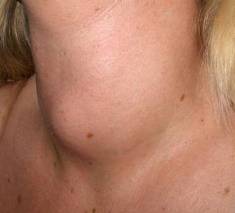 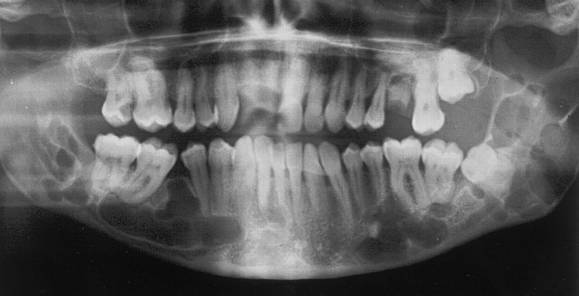 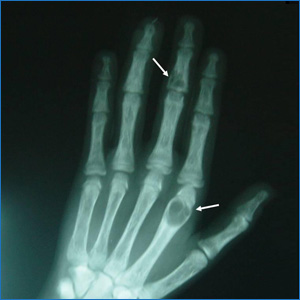 Рис.1.  Внешний вид                  Рис. 2. Ортопантомограмма                               Рис.3.Рентгенограмма больной, 26 лет                                                                                                         кисти                                                                                                                      ЗАДАЧА2  ДЛЯ ИТОГОВОЙ ГОСУДАРСТВЕННОЙ АТТЕСТАЦИИ СТУДЕНТОВ 5 КУРСА СТОМАТОЛОГИЧЕСКОГО ФАКУЛЬТЕТА 21.Сформулируйте развернутый клинический диагноз.Составьте комплексный план этиопатогенетического лечения и реабилитации больной.Назовите дополнительные методы обследования.Назовите дополнительные методы обследования. Каких специалистов Вы планируете вызвать на консультацию?Какова тактика лечения больной.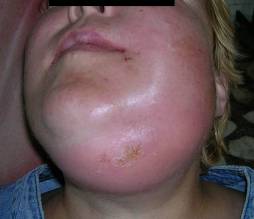 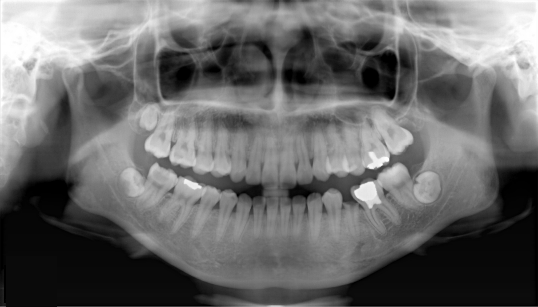 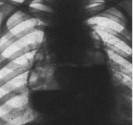             Рис.1.  Внешний вид            Рис. 2. Ортопантомограмма                     Рис. 3. Рентгенограмма            больной, 25 лет                                                                                         грудной клеткиЗАДАЧА 3ДЛЯ ИТОГОВОЙ ГОСУДАРСТВЕННОЙ АТТЕСТАЦИИ СТУДЕНТОВ 5 КУРСА СТОМАТОЛОГИЧЕСКОГО ФАКУЛЬТЕТА 3Сформулируйте развернутый клинический диагноз.Составьте комплексный план этиопатогенетического лечения и реабилитации больного.Назовите дополнительные методы обследования. Каких специалистов Вы планируете вызвать на консультацию?Какова тактика лечения больного.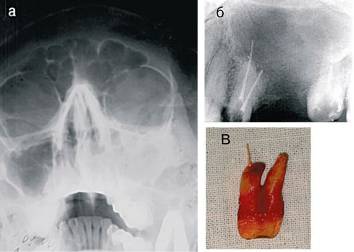 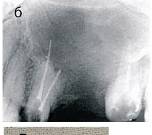 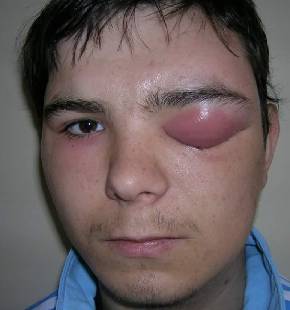 Рис.1.  Рентгенограмма (обзорная) Рис. 2. Внутриротовая                           Рис.3. Внешний видпридаточных пазух носа                   рентгенограмма 2.6 зуба                      больного, 20 лет          ЗАДАЧА 4 ДЛЯ ИТОГОВОЙ ГОСУДАРСТВЕННОЙ АТТЕСТАЦИИ СТУДЕНТОВ 5 КУРСА СТОМАТОЛОГИЧЕСКОГО ФАКУЛЬТЕТА 4Сформулируйте развернутый клинический диагноз.Составьте комплексный план этиопатогенетического лечения и реабилитации.Назовите дополнительные методы обследования.Тактика лечения больного.Назовите дополнительные методы обследования. Каких специалистов Вы планируете вызвать на консультацию?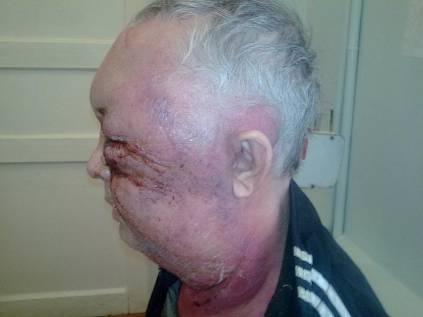 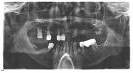 Рис.1.  Внешний вид                                                              Рис. 2. Ортопантомограмма                                 больного, 60 лет   ЗАДАЧА 5 ДЛЯ ИТОГОВОЙ ГОСУДАРСТВЕННОЙ АТТЕСТАЦИИ СТУДЕНТОВ 5 КУРСА СТОМАТОЛОГИЧЕСКОГО ФАКУЛЬТЕТА 5Сформулируйте развернутый клинический диагноз.Составьте комплексный план этиопатогенетического лечения и реабилитации больной.Назовите дополнительные методы обследования.Назовите дополнительные методы обследования. Каких специалистов Вы планируете вызвать на консультацию?Какова тактика лечения больной.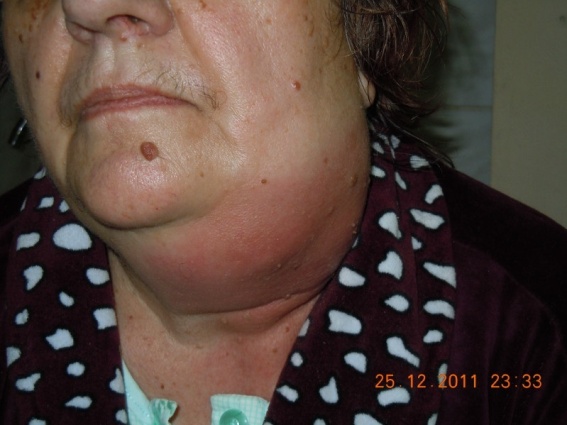 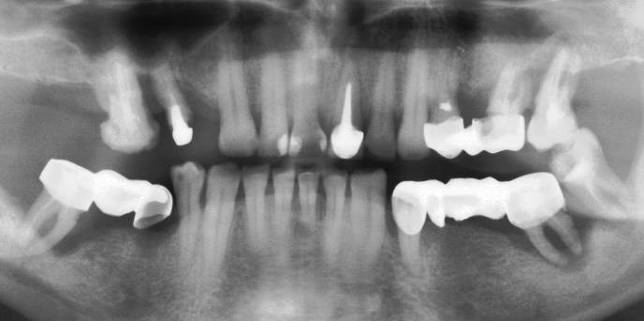 Рис.1.  Внешний вид            Рис. 2. Ортопантомограмма                             Рис. 3. Рентгенограмма              Больной, 67 лет                                                                                    грудной клеткиПРИМЕРЫ ЗАДАЧ ДЛЯ ИТОГОВОЙ ГОСУДАРСТВЕННОЙ АТТЕСТАЦИИ СТУДЕНТОВ 5 КУРСА СТОМАТОЛОГИЧЕСКОГО ФАКУЛЬТЕТА (по разделу ортопедическая стоматология)аПРИМЕРЫ ЗАДАЧ ДЛЯ ИТОГОВОЙ ГОСУДАРСТВЕННОЙ АТТЕСТАЦИИ СТУДЕНТОВ 5 КУРСА СТОМАТОЛОГИЧЕСКОГО ФАКУЛЬТЕТА (по разделу терапевтическая стоматология)Клиническая задача № 11. ЖалобыПациентка 28 лет обратилась в районную стоматологическую поликлинику с жалобами на застревание пищи в области 45 и 46 зубов, разрыв флосса, кровоточивость десны при еде в области данных зубов, на чувствительность от температурных раздражителей, неприятный запах изо рта.2. Анамнез заболеванияДанные явления отмечает в течение нескольких месяцев, но к врачу не обращалась, так как предыдущее лечение сопровождалось болезненными ощущениями.3. Анамнез жизниПациентка считает себя практически здоровой, находится в декретном отпуске по уходу за ребенком.4. Эпидемиологический анамнезНе отягощен.5. Аллергологический анамнезАллергическая реакция на новый крем для лица.6. Общий статусКормит грудью ребенка в течение 1 года и 3 месяцев.7. Местный статусНа медиальной поверхности 46 зуба пломба из амальгамы с нависающими краями над десной, на жевательно-дистальной поверхности 46 зуба обширный кариозный дефект коронковой части зуба. На дистальной поверхности 45 зуба кариозная полость с остатками пломбировочного материала, окруженного пигментированным размягченным дентином на дне полости. Зондирование дна кариозной полости 46 зуба слабо  болезненно. Вертикальная перкуссия исследуемых зубов безболезненна.8. Дополнительные методы обследованияЭлектроодонтометрия: 46 зуб – 12 мкА, 45 зуб – 8 мкА. Данные рентгенологического исследования прилагаются.9. Вопросы:Поставьте диагнозы. Укажите, какие реактивные изменения пульпы указанных зубов имеют место. Проведите адекватное обезболивание, учитывая предыдущий опыт стоматологического лечения пациентки. Опишите этапы препарирования и пломбирования кариозных полостей композиционными материалами химического отверждения. Какие рекомендации следует дать пациентке?Клиническая задача № 21. ЖалобыПациентка 16 лет обратилась с жалобами на попадание пищи между 11 и 12 зубами, болезненные ощущения при попадании сладкой и холодной пищи. 2. Анамнез заболеванияДанные явления отмечает в течение последних 4-х месяцев, год назад 11 зуб был запломбирован по поводу глубокого кариеса светоотверждаемым материалом.3. Анамнез жизниПациентка считает себя практически здоровой.4. Эпидемиологический анамнезНе отягощен.5. Аллергологический анамнезКруглогодичный аллергический ринит.6. Общий статусРотовое дыхание, нарушение сна, снижение когнитивных функций (снижение успеваемости, восприятия новых знаний). Прием антигистаминных препаратов круглогодично («Эриус»), назальные стероиды.7. Местный статусНа медиальной поверхности 12 зуба кариозная полость с истонченной вестибулярной стенкой, заполненная размягченным дентином, зондирование дна кариозной полости слабо болезненно. Дистальная поверхность 11 зуба восстановлена пломбировочным материалом. Межзубной десневой сосочек отечен, гиперемирован, легко кровоточит при зондировании.8. Дополнительные методы обследованияИндекс гигиены по Федорову-Володкиной равен 2,6, электроодонтометрия 11 зуба – 12 мкА, 12 зуба – 9 мкА.9. Вопросы:Поставьте диагноз. Какую ошибку допустил врач в предыдущее лечение, что и послужило причиной данного обращения. Какие проблемы могут возникнуть у стоматолога при лечении этого пациент? Какой пломбировочный материал целесообразно использовать в данном клиническом случае? Сделайте запись в истории болезни в графе «Лечение».Клиническая задача № 31. ЖалобыПациент 36 лет обратился в лечебное учреждение с целью санации. Жалобы на попадание пищи между 45 и 46  зубами.2. Анамнез заболеванияБолезненных ощущений в области этих зубов не отмечает.3. Анамнез жизниСчитает себя практически здоровым.4. Эпидемиологический анамнезНе отягощен.5. Аллергологический анамнезНе отягощен.6. Общий статусБез особенностей.7. Местный статусНа контактных поверхностях 45 и 46 зубов имеются кариозные полости, заполненные размягченным дентином, 45 и 46 зубы были ранее запломбированы.8. Дополнительные методы обследованияЗондирование тканей в области проекции рога пульпы 45 зуба безболезненно. Электроодонтометрия 45 зуба – 12 мкА, 46 зуба – 8 мкА.9. Вопросы:Возможные диагнозы. Тактика лечения 45, 46 зубов. Варианты восстановления дефекта твердых тканей 45 зуба. Этапы препарирования 45 зуба, материалы для пломбирования.Клиническая задача № 41. ЖалобыПациент 35 лет обратился с жалобами на кровоточивость десны, попадание пищи между 14 и 15 зубами.2. Анамнез заболеванияДва месяца назад отмечал боли от температурных раздражителей в области зубов верхней челюсти справа. В день обращения болей нет.3. Анамнез жизниСчитает себя практически здоровым.4. Эпидемиологический анамнезНе отягощен.5. Аллергологический анамнезНе отягощен.6. Общий статусБез особенностей.7. Местный статусЗубы 14 и 15 под пломбами из композиционного материала. Имеются дефекты краевого прилегания пломб. При зондировании в области межзубного промежутка обнаружен нависающий край пломбы. Десневой край кровоточит при зондировании, отмечается отек десневого сосочка. Перкуссия 14 зуба отрицательная.8. Дополнительные методы обследованияЭлектроодонтометрия 14 зуба составляет 30 мкА. 9. Вопросы:Возможные диагнозы. Тактика лечения 14 и 15 зубов. Варианты восстановления дефекта твердых тканей 14 зуба. Этапы препарирования зубов, материалы для пломбирования.Клиническая задача № 51. ЖалобыПациент 35 лет обратился с жалобами на кровоточивость десны, попадание пищи между 28 и 27 зубами.2. Анамнез заболеванияТакое состояние отмечает в течение последних двух месяцев.3. Анамнез жизниСчитает себя практически здоровым.4. Эпидемиологический анамнезНе отягощен.5. Аллергологический анамнезНе отягощен.6. Общий статусБез особенностей.7. Местный статус28 зуб под пломбой из композиционного материала. На дистально-жевательной поверхности 27 зуба имеется дефект твердых тканей с большим количеством размягченного дентина. Межзубной сосочек кровоточит при зондировании, отмечается отек десневого сосочка. Зондирование кариозной полости 27 зуба безболезненно.8. Дополнительные методы обследованияЭОМ 28 и 27 зубов в пределах 10 мкА.9. Вопросы:Опишите этиопатогенез данной патологии. Варианты восстановления дефекта твердых тканей 27 зуба. Этапы препарирования зубов, материалы для пломбирования.Разработчики:Заведующий кафедрой Стоматологии терапевтической, , профессор                        Орехова Л.Ю.Заведующий кафедрой Стоматологии ортопедической и материаловедения с курсом ортодонтии взрослых, , профессор                                                                                                Трезубов В.Н. Заведующий кафедрой Стоматологии хирургической и челюстно-лицевой хирургии, профессор                                                                                                                        Яременко А.И.Заведующий учебной частью кафедры Стоматологии терапевтической, доцент                                                                                                                               Кучумова Е.Д.Заведующий учебной частью кафедры Стоматологии ортопедической и материаловедения с курсом ортодонтии взрослыхпрофессор                                                                                                                           Мишнев Л.М.Заведующий учебной частью кафедры Стоматологии хирургической и челюстно-лицевой хирургии, Ассистент                                                                                                                          Пахомова Н.В.Рабочая программа одобрена цикловой методической комиссией _______________________ «____» ______________2016г., протокол № ____Председатель Цикловой методической комиссии д.м.н., профессор                                                                                                          Трезубов В.Н. ФЕДЕРАЛЬНОЕ ГОСУДАРСТВЕННОЕ БЮДЖЕТНОЕ ОБРАЗОВАТЕЛЬНОЕ УЧРЕЖДЕНИЕ ВЫСШЕГО ОБРАЗОВАНИЯ «ПЕРВЫЙ САНКТ-ПЕТЕРБУРГСКИЙ ГОСУДАРСТВЕННЫЙ МЕДИЦИНСКИЙ УНИВЕРСИТЕТ ИМЕНИ АКАДЕМИКА И.П. ПАВЛОВА» МИНИСТЕРСТВА ЗДРАВООХРАНЕНИЯ РФРабочая программаСанкт-Петербург 2021Рабочая программа составлена в соответствии с Федеральным государственным образовательным стандартом высшего образования по направлению подготовки   31.05.03 утвержденным приказом Минобрнауки России от 09.02.2016 г. № 96 и учебным планом.Рабочая программа обсуждена на заседании кафедр Стоматологии терапевтической, (протокол № от          ) ,Стоматологии ортопедической и материаловедения с курсом ортодонтии взрослых, (протокол № от          ) ,Стоматологии хирургической и челюстно-лицевой хирургии (протокол № от          ) Составители:Заведующий кафедрой Стоматологии терапевтической, , профессор                        Орехова Л.Ю.Заведующий кафедрой Стоматологии ортопедической и материаловедения с курсом ортодонтии взрослых, , профессор                                                                                                       Трезубов В.Н. Заведующий кафедрой Стоматологии хирургической и челюстно-лицевой хирургии, профессор                                                                                                                           Яременко А.И.Заведующий учебной частью кафедры Стоматологии терапевтической, доцент                                                                                                                                  Кучумова Е.Д.Заведующий учебной частью кафедры Стоматологии ортопедической и материаловедения с курсом ортодонтии взрослыхпрофессор                                                                                                                             Мишнев Л.М.Заведующий учебной частью кафедры Стоматологии хирургической и челюстно-лицевой хирургии, Доцент                                                                                                                      Пахомова Н.В.Вид учебной работыВсего часов / зачетных единицСеместрыВид учебной работыВсего часов / зачетных единиц10Государственная итоговая аттестация108 / 3108Общая трудоемкость                                     часы                                                    зачетные единицы108108Общая трудоемкость                                     часы                                                    зачетные единицы33№ п/пНаименование этапа Содержание этапаПроверяемые компетенции1.Определение уровня практической подготовкиПроверка практических навыков ОК-1;7 ОПК1,6,7,8,10,11; ПК1,2,3,5,6,7,8,9,112.Определение уровня теоретической подготовки и профессиональной подготовленности к самостоятельному решению профессиональных задачТестирование. Собеседование с решением ситуационных задачОК-1,2,4,7; ОПК- 1,2,5,6,8,9,10,11 ПК-1,2,3,4,5,6,7,8,9,10, 11,12,13№МероприятияСроки 1Ознакомление студентов с программой сентябрь-январь2Консультации по подготовке к экзаменационным испытаниям (осуществляются сотрудниками кафедры детских болезней с курсом неонатологии)май3 Проведение ГИАиюнь- осмотр и обследование лица- пальпация мягких тканей и костной основы лица- пальпация височно-нижнечелюстного сустава- определение высоты нижнего отдела лица  - определение типа прикуса.- оценка состояния зубных рядов.- окклюдограмма- зондирование. перкуссия зубов- электроодонтодиагностика- определение степени подвижности зубов- зондирование десневых и костных карманов- заполнение одонтопародонтограммы с последующим её анализом.- определение подвижности и податливости слизистой оболочки - визуально-клиническое изучение диагностических моделей- параллелометрия моделей - чтение рентгенограмм- штампованные коронки- пластмассовые коронки- цельнолитые коронки- металлокерамические/ или металопластмассовые коронки- вкладок- искусственной культи со штифтом- штампованных коронок- штампованно-паянных мостовидных протезов- пластмассовых коронок (мостовидных протезов)- цельнолитых каркасов несъемных протезов- конструкций металлокерамических и металопластмассовых протезов- цельнолитых каркасов съемных протезов- индивидуальных ложек- вкладок- штифтовых  конструкций- штампованных коронок- металлокерамических и металлопластмассовых протезов- пластмассовых коронок и мостовидных протезов- штампованно-паянных мостовидных протезов- цельнолитых коронок- при частичном отсутствии зубов- при полном отсутствии зубов- шинирующих и шин-протезов- цельнолитых каркасов дуговых (бюгельных) протезов- анатомических- функциональных- вкладок- штифтовых зубов- при частичной потере зубов- при полной потере  зубовЖалобына наличие увеличения тканей в области передней поверхности шеи; появление «припухлости» в области наружной поверхности тела нижней челюсти, онемение кожи подбородка с 2-х сторон, «раздвижение» зубов на нижней челюсти, слабость.An.morbiбольна около 6-8 месяцев, начало заболевания ни с чем не связывает. Указанные симптомы нарастали медленно. An.vitae (сопутствующая патология, терапия по поводу сопут.патологии)в  анамнезе – хронические заболевания отрицает. Общеклинические симптомы  Дыхание – 16 в 1 мин., ритмичное. Кожные покровы бледные, влажные, слизистые оболочки бледные.  ЧСС – 100 уд. в 1 мин., температура тела – 36, 5°. АД 110/65 мм рт.ст.St.localisимеется асимметрия за счёт наличия экзофитного новообразования в  области передней поверхности шеи, ниже уровня щитовидного хряща, более смещенного влево, размерами около 4,5 х 5,0 х3,5 см, с четкими граничами, плотно-эластичной конситенции, безболезненного.  Кожа над ним обычной окраски, не напряжена.Лицо симметричное. Отмечается гипостезия кожи подбородка и губ с 2-х сторон. Со стороны полости рта: открывание рта до 4,5 см. Имеется увеличение тканей («утолщение») в области нижнего свода преддверия на уровне от 3.4 до 3.8 и 4.4. до 4.8  зубов; 2.8 и 3.8  зубы –ретенированы; 2.6 зуб – корни, перкуссия безболезненная; 1.8 и 4.6 зубы отсутствуют.Данные рентгенологического исследованияНа ортопантомограмме определяются множественне очаги деструкции костной ткани в области тела, ветви и альвеолярной части нижней челюсти с 2-х сторон с полицикличными, местами сливающимися полостями, с чёткими контурами, местами - с формированием замыкательной пластинки. Отмечается «раздвижение» корней 4.4, 4.5, 4.7, 3.7, 3.8 зубов; 2.8, 3.8 зубы – ретенированы; 2.6 зуб – корни; 1.8, 4.6 зубы отсутстуют; На рентгенограмме левой кисти имеются очаги деструкции костной ткани костей с чёткими контурами, приводящие к деформаци.Результаты лабораторных исследований 1. клинический анализ крови:  увеличение СОЭ до 40  мм/час.;2. биохимический анализ крови: наблюдается повышение содержания кальция в сыворотке крови до 4 ммоль/л, ионизированного  кальция до 2,37 ммоль/л; повышение активности щелочной фосфатазы до 10 ед. Боданского;3. и следование гормонов: увеличение содержания паратгормона до 80 нг/мл;4. общий анализ мочи: кальциурия до 600 мг/сут.Жалобына озноб, резкую слабость, затруднение глотания, боли при повороте головы, открывании рта и глотании, ограничение открывания ртаAn.morbiбольна около  3-4 дней, начало заболевания связывает с травмой зубов нижней челюсти слева при случайном накусывании во времяприема пищи , после чего появились боли в области 3.6- 3.8 зубов, усиливающиеся при накусывании, затем – отёк слизистой оболочки с щечной и язычной стороны, через 2 дня – боли при глотании, открывании рта, ограничение открывания рта и боли при повороте головы, озноб. При поступлении отмечает боль при глотании, резкую слабость, потливость,  повышение температуры до 38,5°. An.vitae (сопутствующая патология, терапия по поводу сопут.патологии)в  анамнезе – хронические заболевания отрицает.Общеклинические симптомы в сознании, но несколько заторможена.  Положение в постели вынужденное (из-за резкой слабости) – лежит.. Дыхание – 22 в 1 мин., поверхностное. Кожные покровы влажные, слизистые оболочки полости рта – сухие.  ЧСС – 110 уд. В 1 мин., температура тела – 37, 5°. АД 105/55 мм рт.ст.St.localisимеется отек и инфильтрация мягких тканей в левой поднижнечелюстной области, с распространением в проекцию тела нижней челюсти, в левую околоушо-жевательную область. В указанных областях кожа гиперемирована, напряжена, в складку не собирается, пальпация болезненная. Открывание рта ограничено до 2,5-3,0 см. Имеется отек и инфильтрация мягких тканей в левой подъязычной области, пальпация резко болезненная.Со стороны полости рта: отёк и инфильтрация тканей нижнего свода преддверия рта на уровне от 3.5 зуба до ретромолярной области слева, в левой подъязычной области. Слизистая оболочка на указанном уровне резко отёчна, гиперемирована, пальпация болезненная; 3.5 – корень, 3.6 зуб – под пломбой (коронка зуба восстановлена на 2/3),  подвижны II ст., перкуссия резко болезненная; 3.8 зуб не прорезался, слизистая оболочка в ретромолярной области отёчна.Данные рентгенологического исследования1. на ортопантомограмме определяется  корень 3.5 зуба; 3.6 зуб – культевая вкладка, каналы не запломбированы, в области верхушки медиального корня имеется ограниченная зона деструкции костной ткани с четкими границами диаметром около 2-3 мм; 3.8 – ретенирован.2. рентгенологическое исследование органов грудной клетки выявляет расширение тени средостения.Результаты лабораторных исследований 1. клинический анализ крови: лейкоциты – 14,0 х 109/л;   со сдвигом лейкоцитарной формулы влево, СОЭ увеличена до 40-70 мм/час.;2. биохимический анализ крови: наблюдается гипопротеинемия, снижения уровня альбумина, снижение уровня протромбина, трансаминаз и фибриногена;3.общий анализ мочи: микрогематурия, цилиндрурия, лейкоцитурия, бактериурия;4. определение глюкозы крови: 12 ммоль/л;5. прокальцитонин крови = 0,5 нг/млДополнительные исследования:на ЭКГ выявлены изменения, свидетельствующие о нарушениях процессов метаболизма в сердечной мышце и снижении сократительной способности миокарда. Определяется синусовая  тахикардия.Жалобына озноб, слабость, боли в области верхней челюсти, в области левой орбиты, при приведении головы к грудине, головную боль.An.morbiболен около 5-6 дней, начало заболевания связывает с травмой зубов верхней челюсти слева при случайном накусывании во времяприема пищи, после чего появились боли в области 2.6 зуба, усиливающиеся при накусывании, затем – всех зубов верхней челюсти слева,  появление отёка слизистой оболочки с щечной и нёбной стороны, через 2 дня – заложенность левой половины носа, отделяемое из левого носового хода зелено-желтой окраски, на 5 день - боли при в области левой орбиты, при приведении головы к грудине, головную боль . При поступлении отмечает нарушение четкости зрения левым глазом,  повышение температуры до 38,5°. An.vitae (сопутствующая патология, терапия по поводу сопут.патологии)в  анамнезе – хронические заболевания отрицает. Занимается спортивной борьбой, употребляет спортивное питание.Общеклинические симптомы сознании сохранено, но несколько заторможен.  Занимает «вынужденное» положение - приведении головы к грудине невозможно. Дыхание – 22 в 1 мин., поверхностное. Кожные покровы влажные, слизистые оболочки полости рта – сухие.  ЧСС – 110 уд. В 1 мин., температура тела – 37, 5°. АД 105/55 мм рт.ст.St.localisимеется отек и инфильтрация мягких тканей в левой скуловой области, век левого глаза, в области левой орбиты. В указанных областях кожа гиперемирована, напряжена, в складку не собирается, пальпация болезненная. Осмотр глазного яблока невозможен. Носовое дыхание слева затруднено. Из левого носового хода - отделяемое зелено-желтой окраски. Со стороны полости рта: открывание рта до 3,0 см. Имеется инфильтрация тканей верхнего свода преддверия на уровне от 2.4 до 2.8 зубов. 2.4, 2.6, 2.8 зубы – коронки разрушены. Перкуссия 2.4  и 2.6 зубов болезненная. Данные рентгенологического исследованияна обзорной рентгенограмме придаточных пазух носа определяется тотальное затенение левой верхнечелюстной пазухи; на внутриротовой рентгенограмме верхней челюсти «вприкус» слева определяется атрофия костной ткани в области альвеолярного отростка верхней челюсти на уровне отсутствующего 2.7 зуба, ограниченная зона деструкции костной ткани в области верхушек корней 2.4  и 2.8  зубов с нечеткими границами, очаг деструкции в области верхушек корней 2.6 зуба диаметром около 5 мм, распространяющийся в левую верхнечелюстную пазуху;  каналы 2.4  и 2.8 зубов запломбированы, в 2.8 зубе – за верхушку корня (штифт -?).Результаты лабораторных исследований 1. клинический анализ крови: лейкоциты – 14,0 х 109/л;   со сдвигом лейкоцитарной формулы влево, СОЭ увеличена до 40-70 мм/час.;2. биохимический анализ крови: наблюдается гипопротеинемия, снижения уровня альбумина, снижение уровня протромбина, трансаминаз и фибриногена;3.общий анализ мочи: микрогематурия, цилиндрурия, лейкоцитурия, бактериурия.                                                                                                                        алобына озноб, слабость, затруднение открывания рта, боли в височной области, ограничение открывания ртаAn.morbiболен около  5-6 дней, начало заболевания связывает с травмой зубов верхней челюсти слева при случайном накусывании во время разжевывания пищи, после чего появились боли в области 2.8 зуб, усиливающиеся при накусывании, затем – отёк слизистой оболочки с щечной стороны, через 2 дня – боли при открывании рта, ограничение открывания рта и боли в височной области слева. При поступлении отмечает сильную головную боль, боли в височной области слева,  повышение температуры до 38,5°. An.vitae (сопутствующая патология, терапия по поводу сопут.патологии)в  анамнезе – ИБС, Атеросклеротический кардиосклероз, Гипертоническая болезнь II ст., риск развития ССО – 3 ст.Принимает варфарин по 2,5 мг х 1 раз в сут.В связи с началом данного заболевания уровень МНО крови не контролировал 5 дней, гипотензивные препараты не принимает.Общеклинические симптомы в сознании, но несколько заторможен. Имеется ограничение при приведении головы к грудине . Дыхание – 22 в 1 мин., поверхностное. Кожные покровы влажные, слизистые оболочки полости рта – сухие.  ЧСС – 110 уд. В 1 мин., температура тела – 37, 5°. АД 175/85 мм рт.ст.St.localisИмеется отек и инфильтрация мягких тканей в левой височной, околоушно-жевательной, щечной, поднижнечелюстной областях, с распространением по ходу грудино-ключично-сосцевидной мышцы слева на боковую поверхность шеи слева до уровня яремной вырезки. В указанных областях кожа гиперемирована, напряжена, в складку не собирается, пальпация болезненная.Со стороны полости рта: открывание рта до 3,0 см. Имеется инфильтрация тканей верхнего свода преддверия на уровне от 2.3 до 2.8 зубов. 2.3, 2.5, 2.8 зубы – корни, перкуссия болезненная.Данные рентгенологического исследования1. На ортопантомограмме определяется атрофия костной ткани в области альвеолярного отростка верхней челюсти на уровне отсутствующих 2.6, 2.7 зубов, ограниченная зона деструкции костной ткани в области 2.8 зуба; корни 2.3-2.5 – 2.8 зубов; каналы в корнях 2.8 зуба запломбированы не до верхушки.Результаты лабораторных исследований1. клинический анализ крови: лейкоциты – 14,0 х 109/л;   со сдвигом лейкоцитарной формулы влево, СОЭ увеличена до 40-70 мм/час.;2. биохимический анализ крови: наблюдается гипопротеинемия, снижения уровня альбумина, снижение уровня протромбина, трансаминаз и фибриногена;3.общий анализ мочи: микрогематурия, цилиндрурия, лейкоцитурия, бактериурия. Жалобына озноб, слабость, затруднение глотания, боли при повороте головы, открывании рта и глотании, ограничение открывания ртаAn.morbiбольна около  3-4 дней, начало заболевания связывает с травмой зубов нижней челюсти слева при случайном накусывании во время разжевывания орехов, после чего появились боли в области 3.7 и 3.8 зубов, усиливающиеся при накусывании, затем – отёк слизистой оболочки с щечной и язычной стороны, через 2 дня – боли при глотании, открывании рта, ограничение открывания рта и боли при повороте головы, покашливании. При поступлении отмечает, за грудиной и в глубине грудной клетки при глубоком вдохе, кашле, глотании, запрокидывании головы,  повышение температуры до 38,5°. An.vitae (сопутствующая патология, терапия по поводу сопут.патологии)в  анамнезе – ИБС, Атеросклеротический кардиосклероз, Гипертоническая болезнь II ст., риск развития ССО – 3 ст.; сахарный диабет II типа, инсулинозависимый, Ожирение II ст.Принимает варфарин по 2,5 мг х 1 раз в сут., вводит п/к  за 30 мин. перед каждым приемом пищи Актропид по схеме, а  перед сном – Хумулин Н. В связи с началом данного заболевания уровень МНО крови не контролировала 5 дней, гипотензивные препараты не принимала. Уровень глюкозы крови контролирует самостоятельно глюкометром, отмечает «колебания» уровня глюкозы крови в последние 2 дня от 10 до 20 ммоль/л.Общеклинические симптомы в сознании, но несколько заторможена.  Занимает «вынужденное» положение - сидит, опираясь руками о край стула, с опущенной головой. Дыхание – 22 в 1 мин., поверхностное. Кожные покровы влажные, слизистые оболочки полости рта – сухие.  ЧСС – 110 уд. В 1 мин., температура тела – 37, 5°. АД 175/85 мм рт.ст.St.localisимеется отек и инфильтрация мягких тканей в левой поднижнечелюстной области, с распространением по ходу грудино-ключично-сосцевидной мышцы слева и над яремной вырезкой, в указанных областях кожа гиперемирована, напряжена, в складку не собирается, пальпация болезненная. Пальпация по ходу сосудисто-нервного пучка шеи слева и в области яремной впадины болезненная. Отмечается усиление загрудинных болей и появление кашлевого рефлекса при поколачивании по пяточным костям при вытянутых нижних конечностях в лежачем положении больной. Открывание рта ограничено до 2,5-3,0 см. Имеется отек и инфильтрация мягких тканей в левой подъязычной области, пальпация резко болезненная.Со стороны полости рта: отёк и инфильтрация тканей нижнего свода преддверия рта на уровне от 3.4 зуба до ретромолярной области слева, в левой подъязычной области. Слизистая оболочка на указанном уровне резко отёчна, гиперемирована, пальпация болезненная; 3.4-3.7 – мостовидный протез, подвижен II ст., перкуссия резко болезненная; слизистая оболочка отёчна.Данные рентгенологического исследования1. на ортопантомограмме определяется атрофия костной ткани в области альвеолярной части нижней челюсти на уровне отсутствующих 3.5 и 3.6 зубов, ограниченная зона деструкции костной ткани в области 3.7 зуба на всю длину корней и в области 3.8 зуба на ½ длины корней; каналы 3.7 зуба не запломбированы, в 3.8 зубе запломбирован канал только  медиального корня; 3.4-3.7 – мостовидный протез;2. рентгенологическое исследование органов грудной клетки выявляет расширение тени средостения.Результаты лабораторных исследований 1. клинический анализ крови: лейкоциты – 14,0 х 109/л;   со сдвигом лейкоцитарной формулы влево, СОЭ увеличена до 40-70 мм/час.;2. биохимический анализ крови: наблюдается гипопротеинемия, снижения уровня альбумина, снижение уровня протромбина, трансаминаз и фибриногена;3.общий анализ мочи: микрогематурия, цилиндрурия, лейкоцитурия, бактериаурия;4. определение глюкозы крови: 20 ммоль/лДополнительные исследования:на ЭКГ выявлены изменения, свидетельствующие о нарушениях процессов метаболизма в сердечной мышце и снижении сократительной способности миокарда. Определяется синусовая  тахикардия.Государственное бюджетное образовательное учреждение высшего профессионального образования «Первый Санкт-Петербургский государственный медицинский университет имени академика И.П.Павлова Минздрава России»Стоматологический факультетГосударственное бюджетное образовательное учреждение высшего профессионального образования «Первый Санкт-Петербургский государственный медицинский университет имени академика И.П.Павлова Минздрава России»Стоматологический факультетСпециальность - Стоматология» Дисциплина  «Ортопедическая стоматология» Клиническая задача № 1Пациент М., 28 лет, обратился в клинику ортопедической стоматологии с жалобой на неудовлетворенность своим внешним видом, скученное положение зубов верхней и нижней челюсти.Профиль лица вогнутый, подбородочные и носогубные складки умеренно выражены, смыкание губ свободное, углы рта опущены. Открывание рта без помех, пальпация области височно-нижнечелюстного сустава и жевательных мышц безболезненная. При осмотре полости рта выявлено следующее:слизистая оболочка бледно-розового цвета, влажная, без видимых патологических изменений; прикрепление уздечек на верхней челюсти у основания альвеолярного отростка, на нижней челюсти  - на скате альвеолярной части;  полость рта санирована (на жевательной поверхности 46 и 35 зубов цементные пломбы, 17 зуб покрыт металлической коронкой);состояние пародонта нормальное; гигиена полости рта удовлетворительная;  взаимоотношение первых моляров и клыков соответствует 3 классу Энгля;резцы верхней и нижней челюсти смыкаются режущими краями;тортоаномалия 14, 12, 22, 27, 33, 43, 45 зубов;язычный наклон 31 зуба;дистопия (супраокклюзия и вестибулярное положение) верхних клыков. Зубная формула:При анализе ортопантомограммы выявлено горизонтальное расположение зачатков третьих моляров.На боковой ТРГ черепа: увеличение угла нижней челюсти, межчелюстного угла; протрузия верхних резцов; наклон основания верхней челюсти и тела нижней челюсти вперед относительно плоскости основания черепа.Вопросы:Поставьте предварительный диагноз.Методы дополнительного обследования больных с зубочелюстными аномалиями.Классификация аномалий зубных рядов по Энглю.Предложите план ортопедического лечения.Виды ортодонтических аппаратов. Клиническая задача № 1Пациент М., 28 лет, обратился в клинику ортопедической стоматологии с жалобой на неудовлетворенность своим внешним видом, скученное положение зубов верхней и нижней челюсти.Профиль лица вогнутый, подбородочные и носогубные складки умеренно выражены, смыкание губ свободное, углы рта опущены. Открывание рта без помех, пальпация области височно-нижнечелюстного сустава и жевательных мышц безболезненная. При осмотре полости рта выявлено следующее:слизистая оболочка бледно-розового цвета, влажная, без видимых патологических изменений; прикрепление уздечек на верхней челюсти у основания альвеолярного отростка, на нижней челюсти  - на скате альвеолярной части;  полость рта санирована (на жевательной поверхности 46 и 35 зубов цементные пломбы, 17 зуб покрыт металлической коронкой);состояние пародонта нормальное; гигиена полости рта удовлетворительная;  взаимоотношение первых моляров и клыков соответствует 3 классу Энгля;резцы верхней и нижней челюсти смыкаются режущими краями;тортоаномалия 14, 12, 22, 27, 33, 43, 45 зубов;язычный наклон 31 зуба;дистопия (супраокклюзия и вестибулярное положение) верхних клыков. Зубная формула:При анализе ортопантомограммы выявлено горизонтальное расположение зачатков третьих моляров.На боковой ТРГ черепа: увеличение угла нижней челюсти, межчелюстного угла; протрузия верхних резцов; наклон основания верхней челюсти и тела нижней челюсти вперед относительно плоскости основания черепа.Вопросы:Поставьте предварительный диагноз.Методы дополнительного обследования больных с зубочелюстными аномалиями.Классификация аномалий зубных рядов по Энглю.Предложите план ортопедического лечения.Виды ортодонтических аппаратов. Государственное бюджетное образовательное учреждение высшего профессионального образования «Первый Санкт-Петербургский государственный медицинский университет имени академика И.П.Павлова Минздрава России»Стоматологический факультетГосударственное бюджетное образовательное учреждение высшего профессионального образования «Первый Санкт-Петербургский государственный медицинский университет имени академика И.П.Павлова Минздрава России»Стоматологический факультетСпециальность - Стоматология» Дисциплина  «Ортопедическая стоматология» Клиническая задача № 2Пациентка Т., 41 года, обратилась с жалобами на эстетические нарушения в области передних зубов, затрудненное пережевывание пищи, связанное с удалением боковых зубов. За ортопедической помощью не обращалась на протяжении 13 лет.При осмотре полости рта выявлено следующее:разлитая гиперемия и отечность десневого края, наличие концевых и включенных дефектов зубных рядов;-патологическая подвижность I – II степени 14, 21, 24 зубов, наличие патологических зубодесневых карманов глубиной до , увеличение клинической коронки зубов за счет обнажения шеек;протрузия резцов верхней челюсти, проявляющаяся в виде их веерообразного расхождения, образовавшиеся  диастема и тремы  между зубами верхней челюсти нарушают единство зубного ряда; при осмотре 12, 21, 22, 23 зубов отмечается наличие множественных и обширных пломб, не отвечающие требованиям;  имеются одиночные металлические штампованные коронки с опорой на 16, 25 зубах и паяные мостовидные протезы с опорами на 47, 44 и 35, 37 зубах.Зубная формула:(И/з – искусственный зуб)Вопросы:Предложите схему обследования больного.Ваш вариант тактики применительно к пациентке Т.Особенности ортодонтического лечения взрослых при заболеваниях пародонта.Комплексное лечение пародонтопатий.Методы лечения при веерообразном расхождении резцов при пародонтите.Клиническая задача № 2Пациентка Т., 41 года, обратилась с жалобами на эстетические нарушения в области передних зубов, затрудненное пережевывание пищи, связанное с удалением боковых зубов. За ортопедической помощью не обращалась на протяжении 13 лет.При осмотре полости рта выявлено следующее:разлитая гиперемия и отечность десневого края, наличие концевых и включенных дефектов зубных рядов;-патологическая подвижность I – II степени 14, 21, 24 зубов, наличие патологических зубодесневых карманов глубиной до , увеличение клинической коронки зубов за счет обнажения шеек;протрузия резцов верхней челюсти, проявляющаяся в виде их веерообразного расхождения, образовавшиеся  диастема и тремы  между зубами верхней челюсти нарушают единство зубного ряда; при осмотре 12, 21, 22, 23 зубов отмечается наличие множественных и обширных пломб, не отвечающие требованиям;  имеются одиночные металлические штампованные коронки с опорой на 16, 25 зубах и паяные мостовидные протезы с опорами на 47, 44 и 35, 37 зубах.Зубная формула:(И/з – искусственный зуб)Вопросы:Предложите схему обследования больного.Ваш вариант тактики применительно к пациентке Т.Особенности ортодонтического лечения взрослых при заболеваниях пародонта.Комплексное лечение пародонтопатий.Методы лечения при веерообразном расхождении резцов при пародонтите.Государственное бюджетное образовательное учреждение высшего профессионального образования «Первый Санкт-Петербургский государственный медицинский университет имени академика И.П.Павлова Минздрава России»Стоматологический факультетГосударственное бюджетное образовательное учреждение высшего профессионального образования «Первый Санкт-Петербургский государственный медицинский университет имени академика И.П.Павлова Минздрава России»Стоматологический факультетСпециальность - Стоматология» Дисциплина  «Ортопедическая стоматология» Клиническая задача № 3Пациент Р., 34 года, обратился в клинику ортопедической стоматологии с жалобами на затрудненное пережевывание пищи и нарушение дикции.При осмотре лица определяется снижение его высоты. Подбородочные и носогубные складки выражены, смыкание губ свободное, углы рта опущены. Открывание рта сопровождается щелканьем в области височно-нижнечелюстных суставов справа и слева. При осмотре полости рта выявлено следующее:слизистая оболочка бледно-розового цвета, влажная, с отпечатками нижних резцов на нёбе; прикрепление уздечек на верхней челюсти у основания альвеолярного отростка, на нижней челюсти  - на скате альвеолярной части; частичная потеря зубов (комбинированный дефект верхнего зубного ряда; двусторонние концевые дефекты нижнего зубного ряда); зубоальвеолярное удлинение 17, 16, 44 зубов;ретрузия верхних и нижних резцов;полное перекрытие верхними резцами нижних. Зубная формула:Вопросы:Дополнительные методы обследования, необходимые у данной больной.Назовите план лечения пациентки.Классификация деформаций зубных рядов. Современные методы лечения деформаций зубных рядов.Шинирующие элементы в съёмных протезах, применяемые при пародонтопатиях.Клиническая задача № 3Пациент Р., 34 года, обратился в клинику ортопедической стоматологии с жалобами на затрудненное пережевывание пищи и нарушение дикции.При осмотре лица определяется снижение его высоты. Подбородочные и носогубные складки выражены, смыкание губ свободное, углы рта опущены. Открывание рта сопровождается щелканьем в области височно-нижнечелюстных суставов справа и слева. При осмотре полости рта выявлено следующее:слизистая оболочка бледно-розового цвета, влажная, с отпечатками нижних резцов на нёбе; прикрепление уздечек на верхней челюсти у основания альвеолярного отростка, на нижней челюсти  - на скате альвеолярной части; частичная потеря зубов (комбинированный дефект верхнего зубного ряда; двусторонние концевые дефекты нижнего зубного ряда); зубоальвеолярное удлинение 17, 16, 44 зубов;ретрузия верхних и нижних резцов;полное перекрытие верхними резцами нижних. Зубная формула:Вопросы:Дополнительные методы обследования, необходимые у данной больной.Назовите план лечения пациентки.Классификация деформаций зубных рядов. Современные методы лечения деформаций зубных рядов.Шинирующие элементы в съёмных протезах, применяемые при пародонтопатиях.Государственное бюджетное образовательное учреждение высшего профессионального образования «Первый Санкт-Петербургский государственный медицинский университет имени академика И.П.Павлова Минздрава России»Стоматологический факультетГосударственное бюджетное образовательное учреждение высшего профессионального образования «Первый Санкт-Петербургский государственный медицинский университет имени академика И.П.Павлова Минздрава России»Стоматологический факультетСпециальность - Стоматология» Дисциплина  «Ортопедическая стоматология» Клиническая задача № 4Пациентка Т., 38 лет, обратилась к стоматологу-ортопеду с целью протезирования. Из анамнеза: 16, 15, 24, 25, 26 зубы удалены более 3 лет назад, 47, 46, 36  зубы удалены более 5 лет назад по поводу кариеса и его осложнений. Ранее ортопедическое лечение не проводилось. Последний визит к стоматологу был 1 год назад. Подбородочные и носогубные складки умеренно выражены, смыкание губ свободное, углы рта опущены. Открывание рта свободное, пальпация области височно-нижнечелюстного сустава и жевательных мышц безболезненная. При осмотре полости рта выявлено следующее:слизистая оболочка бледно-розового цвета, влажная, без видимых патологических изменений; прикрепление уздечек на верхней челюсти у основания альвеолярного отростка, на нижней челюсти  - на скате альвеолярной части;  частичная потеря зубов (комбинированный дефект нижнего зубного ряда; включенные дефекты верхнего зубного ряда); мезиальный наклон 37 зуба;на всех верхних зубах, на нижних молярах и премолярах имеются обширные пломбы без нарушения краевого прилегания; на язычной поверхности нижних передних зубов имеются наддесневые зубные отложения;обнажение шеек верхних и нижних моляров; в положении центральной окклюзии – нижние передние зубы касаются режущим краем слизистой оболочки твердого неба; между вестибулярной поверхностью нижних резцов и небной поверхностью верхних отмечается щель размером .Зубная формула:На ортопантомограмме: горизонтальное положение ретенированного 18 зуба; 14, 12, 21, 22, 28, 44, 43 зубы депульпированы.Вопросы:Перечислите другие параклинические методы обследования, проведение которых необходимо для постановки окончательного диагноза. Показания и противопоказания для протезирования дуговыми протезами.Назовите план лечения пациентки. Показания для протезирования искусственной культёй со штифтом.Клинические и лабораторные этапы протезирования металлокерамическими искусственными коронками.Клиническая задача № 4Пациентка Т., 38 лет, обратилась к стоматологу-ортопеду с целью протезирования. Из анамнеза: 16, 15, 24, 25, 26 зубы удалены более 3 лет назад, 47, 46, 36  зубы удалены более 5 лет назад по поводу кариеса и его осложнений. Ранее ортопедическое лечение не проводилось. Последний визит к стоматологу был 1 год назад. Подбородочные и носогубные складки умеренно выражены, смыкание губ свободное, углы рта опущены. Открывание рта свободное, пальпация области височно-нижнечелюстного сустава и жевательных мышц безболезненная. При осмотре полости рта выявлено следующее:слизистая оболочка бледно-розового цвета, влажная, без видимых патологических изменений; прикрепление уздечек на верхней челюсти у основания альвеолярного отростка, на нижней челюсти  - на скате альвеолярной части;  частичная потеря зубов (комбинированный дефект нижнего зубного ряда; включенные дефекты верхнего зубного ряда); мезиальный наклон 37 зуба;на всех верхних зубах, на нижних молярах и премолярах имеются обширные пломбы без нарушения краевого прилегания; на язычной поверхности нижних передних зубов имеются наддесневые зубные отложения;обнажение шеек верхних и нижних моляров; в положении центральной окклюзии – нижние передние зубы касаются режущим краем слизистой оболочки твердого неба; между вестибулярной поверхностью нижних резцов и небной поверхностью верхних отмечается щель размером .Зубная формула:На ортопантомограмме: горизонтальное положение ретенированного 18 зуба; 14, 12, 21, 22, 28, 44, 43 зубы депульпированы.Вопросы:Перечислите другие параклинические методы обследования, проведение которых необходимо для постановки окончательного диагноза. Показания и противопоказания для протезирования дуговыми протезами.Назовите план лечения пациентки. Показания для протезирования искусственной культёй со штифтом.Клинические и лабораторные этапы протезирования металлокерамическими искусственными коронками.Государственное бюджетное образовательное учреждение высшего профессионального образования «Первый Санкт-Петербургский государственный медицинский университет имени академика И.П.Павлова Минздрава России»Стоматологический факультетГосударственное бюджетное образовательное учреждение высшего профессионального образования «Первый Санкт-Петербургский государственный медицинский университет имени академика И.П.Павлова Минздрава России»Стоматологический факультетСпециальность - Стоматология» Дисциплина  «Ортопедическая стоматология» Клиническая задача № 5Пациент М., 39 лет, обратился в клинику ортопедической стоматологии с жалобами на затрудненное пережевывание пищи и эстетический недостаток.При осмотре выявлено умеренно выраженные подбородочные и носогубные складки, смыкание губ свободное, углы рта опущены, высота нижнего отдела лица уменьшена, асимметрии лица нет.Открывание рта свободное. Движения нижней челюсти плавные. Пальпация области височно-нижнечелюстного сустава и жевательных мышц безболезненная. Отмечается незначительная гипотония жевательных мышц.При осмотре полости рта выявлено следующее:слизистая оболочка бледно-розового цвета, влажная, без видимых патологических изменений; податливость слизистой оболочки умеренная;уздечка языка имеет высокое прикрепление;язык не увеличен;тонус мышц дна полости рта, щек, губ и языка умеренный; частичная потеря зубов (включенный дефект в переднем отделе верхнего зубного ряда, включенные дефекты в боковых отделах нижнего зубного ряда);отсутствие коронки 13 зуба, корень устойчив (на рентгенограмме – канал пломбирован до верхушки, периодонтальная щель без изменений);патологическая подвижность 42, 41, 31, 32 зубов I-II степени; перкуссия 17 зуба болезненная (на рентгенограмме – дистальный корень пломбирован до верхушки; медиальный корень пломбирован на 2/3, периодонтальная щель расширена).Зубная формула:Вопросы:Подготовка полости рта к протезированию. Искусственная культя со штифтом – клинические и лабораторные этапы протезирования.Виды искусственных коронок. Методы их изготовления. Преимущества и недостатки каждого вида.Виды шинирования зубов при заболеваниях пародонта.Предложите план протезирования.Клиническая задача № 5Пациент М., 39 лет, обратился в клинику ортопедической стоматологии с жалобами на затрудненное пережевывание пищи и эстетический недостаток.При осмотре выявлено умеренно выраженные подбородочные и носогубные складки, смыкание губ свободное, углы рта опущены, высота нижнего отдела лица уменьшена, асимметрии лица нет.Открывание рта свободное. Движения нижней челюсти плавные. Пальпация области височно-нижнечелюстного сустава и жевательных мышц безболезненная. Отмечается незначительная гипотония жевательных мышц.При осмотре полости рта выявлено следующее:слизистая оболочка бледно-розового цвета, влажная, без видимых патологических изменений; податливость слизистой оболочки умеренная;уздечка языка имеет высокое прикрепление;язык не увеличен;тонус мышц дна полости рта, щек, губ и языка умеренный; частичная потеря зубов (включенный дефект в переднем отделе верхнего зубного ряда, включенные дефекты в боковых отделах нижнего зубного ряда);отсутствие коронки 13 зуба, корень устойчив (на рентгенограмме – канал пломбирован до верхушки, периодонтальная щель без изменений);патологическая подвижность 42, 41, 31, 32 зубов I-II степени; перкуссия 17 зуба болезненная (на рентгенограмме – дистальный корень пломбирован до верхушки; медиальный корень пломбирован на 2/3, периодонтальная щель расширена).Зубная формула:Вопросы:Подготовка полости рта к протезированию. Искусственная культя со штифтом – клинические и лабораторные этапы протезирования.Виды искусственных коронок. Методы их изготовления. Преимущества и недостатки каждого вида.Виды шинирования зубов при заболеваниях пародонта.Предложите план протезирования.